For full version of this program, visit GoodmanTheatre.org/LargePrintGLORIAONSTAGEfeaturesPage 2…A Note from Artistic Director Robert FallsPage 4… Meet Branden Jacobs-JenkinsPage 5… New Voices. New Ideas. Discover What’s Now  at Goodman TheatrePage 7… A Conversation with Branden Jacobs-JenkinsPage 10… Editing the EndPage 14… The State of Paper in an Era of “Clickbait”Page 43… An Essential Goodman Storythe productionPage 19… Public EventsPage 20… Accessibility at Goodman TheatrePage 21… GloriaPage 25… Artist Profilesthe theaterPage 47… A Brief History of Goodman TheatrePage 49… Your VisitPage 52… StaffPage 39… Education Luncheon on April 4Page 40… Coming Soon: Uncle VanyaPage 60… Leadership and Sponsors of the Goodman A NOTE ABOUT GLORIAAs I look at the plays produced by theaters in Chicago and across the country, it is clear to me that we are now in a sort of “golden age” of American playwriting, led by a host of new young writers bringing their considerable talents to our stages. I don’t recall a time, at least during my career, in which we’ve seen such a wealth and diversity of viewpoints, experiences and modes of expression in the theater as we have in the past decade or so—from the ebullient theatricality of Lauren Yee to the sparse poetic naturalism of Annie Baker, from the fierce urban poetry of Stephen Adly Guirgis to the complex investigations of contemporary icons and institutions by Lucas Hnath. And certainly, one of the most original voices in this new generation of artists belongs to Branden Jacobs-Jenkins, whose observations of the cultural, political and racial shifts in 21st century America have won critical and audience acclaim for their trenchant wit, slyly imaginative upendings of theatrical traditions and finely observed satire. Recently named a MacArthur Fellow, Branden received acclaim for his early works Appropriate and AnOctoroon, which focused on complex and incisive renderings of the African American experience. But his more recent works have brought his idiosyncratic sensibilities to bear on a variety of other contemporary concerns, most notably in Gloria, which I saw (and loved) in its world premiere at the Vineyard Theatre off-Broadway. Initially, Gloria is a darkly humorous portrait of a group of assistants in the offices of a once trendy but now-troubled magazine. We are soon aware of the many challenges faced by these well-educated but under-used Millennials: low wages, impossible deadlines, whimsically demanding bosses and seemingly nonexistent opportunities for advancement in a company still controlled by Baby Boomers. But in an instant, their world is upended—and Gloria morphs from a sharp satire of office politics into a much larger, but no less compelling, investigation of 21st century ambition in the fishbowl culture of modern media. In my initial viewing, I found Gloria to be among the smartest, most entertaining and most provocative pieces I have seen in many years—and I immediately set about to bring this unusually wise and timely work to the Goodman stage. Fortunately, we were able to secure the outstanding Vineyard cast for our own production, under the expert leadership of that company’s original director, Evan Cabnet, known to Goodman audiences for his beautiful work on our premiere of Christopher Shinn’s Teddy Ferrara several seasons ago.A deserved finalist for the 2016 Pulitzer Prize, Gloria is a prime example of the exciting work that is emerging from our current theatrical renaissance, and the kind of work that I think will be embraced by our Goodman audiences. I am proud to bring this extraordinary piece to our Albert stage—and to expose a wider audience to the contemporary genius of Branden Jacobs-Jenkins.—Robert Falls    Artistic DirectorAn Important New Voice in American Theater: Branden Jacobs-Jenkinsby Jonathan L. GreenThe New York Times hails playwright Branden Jacobs-Jenkins as “one of the most exciting young dramatists working today,” and counts him among “this country’s most original and illuminating writers.” For someone who just turned 32, and whose first major production was staged only in 2010, Jacobs-Jenkins has earned an impressive number of accolades. Three of his plays made their world premieres over the course of just one year, in 2013 and 2014—Appropriate at Chicago’s Victory Gardens Theater, followed by An Octoroon at New York’s Soho Repertory Theatre and War at Yale Repertory Theatre. He was awarded the Obie Award for Best New American Play for Appropriate and An Octoroon, and the plays have since been staged at many of the country’s leading regional theaters. When Gloria premiered at New York’s Vineyard Theatre in 2015, the play was met with nearly universal acclaim, eventually becoming a finalist for the 2016 Pulitzer Prize, whose selection committee described it as a “play of wit and irony that deftly transports the audience from satire to thriller and back again.” Last year, Jacobs-Jenkins was also awarded Yale University’s 2016 Windham-Campbell Prize for drama and the 2016 PEN/Laura Pels Emerging American Playwright Award. In September, the MacArthur Foundation announced Jacobs-Jenkins as one if its “Genius” grant recipients, noting his plays “use a historical lens to satirize and comment on modern culture,  particularly the ways in which race and class are negotiated in both private and public settings. Although the provocation of his audience is purposeful, Jacobs-Jenkins’s creation of unsettling, shocking, often confrontational moments is not gratuitous; these elements are of a piece with the world he has established on stage and in the service of the story he is telling.”His newest play, Everybody, a subversive adaptation of The Somonyng of Everyman (a 15th century passion play and the oldest known play in the English language), premieres January 31 at Signature Theatre in New York.NEW VOICES. NEW IDEAS. NEW PLAYS AT GOODMAN THEATRE.“I believe theater should be relevant; make us think; hold a mirror to ourselves and society; offer the possibility of real community; connect diverse populations and explore our collective humanity.”–Robert Falls, Artistic DirectorNew plays like Gloria are emblematic of the Goodman’s mission to cultivate artists whose distinct approaches offer a wide-ranging vision of the world. Throughout its history, the Goodman has presented new works by playwrights both established and up-and-coming, such as Rebecca Gilman, David Henry Hwang, David Mamet, Arthur Miller,Lynn Nottage, Tanya Saracho, August Wilson, Lauren Yee and more. This season, which marks Robert Falls’ 30th anniversary as artistic director, includes an unprecedented 11-play slate of diverse works (plus the annual New Stages Festival of plays-in-process) that embody the Goodman’s values, ambitions and artistic priorities of new plays, large-scale musical revivals, reimagined classics and Goodman commissions. Learn more at GoodmanTheatre.org/NOW150 world or American premieres have been presented by the Goodman since 1986In the past 30 years, women and/or playwrights of color have authored 69% of Goodman World Premieres 83 developmental productions and readings have been staged throughout the New Stages Festival’s historySince 2010, the Playwrights Unit has helped develop 28 new works 66% of productions during the Goodman’s current season are world premieres or second productions of new works24 new plays are scheduled to receive developmental support from the Goodman during the current season13 writers are currently under commission by the Goodman, including four Chicago-based playwrights68% of New Stages works have gone on to receive full productions at the Goodman and theaters across the countryCAPTIVATED BY INNOVATIVE AND TIMELY NEW PLAYS? WANT SPECIAL INSIDER PERKS?JOIN DISCOVER WHAT’S NOW.This FREE program of special offers and behind-the-scenes access connects you with the topical plays of today— and makes ticket buying extra easy.Sign up for the monthly e-newsletter and see what’s next at GoodmanTheatre.org/NOWWHAT IS NEWSWORTHY? WHAT LIVES HAVE VALUE? DOES AMBITION COMPROMISE MORALS?A Conversation with the PlaywrightBy Miriam WeinerShortly before the world premiere of Gloria, the Vineyard Theatre’s Miriam Weiner sat down with Branden Jacobs-Jenkins to discuss his play.Miriam Weiner: What was the seed idea for Gloria?Branden Jacobs-Jenkins: I was living in Germany for a couple years beginning in 2010 and right before I was about to move back to the U.S. and begin my residency at the Vineyard Theatre, I was panicking because I needed a new play to work on. I was battling one of the worst cases of writer’s block in my life. So I spent two weeks in my studio banging my head against a wall, starting play after play after play and throwing them all out. Then, one day, I sat down in this office chair and had a sense memory of when I was working at The New Yorker and the experience of being in a cubicle with a friend/co-worker of mine, and I just started writing. I imagined the two of us—or two people like us—sitting in our cubicles on an average day at work, and I just let them talk and eventually they became the characters Dean and Ani.MW: How much of the play is based on your experience working at The New Yorker?BJJ: Very little, actually, and people will be disappointed if they come to the play looking for some sort of behind-the-scenes Bright Lights Big City tell-all situation. I wanted to write about work because it was during a period in my life when I did not have a job, and I was missing the daily structure of having one. The only office job I’ve ever had was working at the magazine, so obviously I drew heavily on that experience to build out the world of the play, but none of the events in the play actually happened to me. If anything, I was obsessing over that moment in your early adulthood when you’re learning how to “be a part of the workforce”: how one spends this period of one’s life, and does it matter how you spend it, and is it supposed to matter? How disposable are your 20s? I think about when I was at a cubicle every day for years, and how surreal it felt once I realized that the essence of my job was just to be there, even if I had no work to do. I was like, “Well, if I don’t have any work to do, why can’t I just stay home and be paid?” I’m actually being paid for my presence. And then you look up and realize you’ve spent years of your life sitting in the same chair. It’s also worth mentioning that I was also drawing on some events I kept seeing in the news over and over again around the time that I was writing. Events that still show up—and seem to be showing up with even more frequency.MW: Can you tell us about the theme of ambition in the play?BJJ: New York is a city that basically runs on ambition. That’s why an assistant is willing to work for like, $26,000 a year, in a city in which that is definitely the poverty line. People make such sacrifices to work in fields that mostly fulfill some very strange emotional or psychological need that they may not even be fully aware of—needs which may not even be healthy at the end of the day. I’ve also met people who just seem to be ambitious for the sake of ambition–they’re just addicted to the feeling of moving up and ahead in life. In any case, I was interested in the ways that this kind of relationship to the idea of work affects the compromises you make with yourself and your morals. I was also interested in what a writer’s ambition is, because I was writing about a group of people whose job is to basically transcribe life and experience and decide what’s newsworthy or not newsworthy, what lives have value or not, determined by what happens in them.MW: How do you see Gloria fitting into your body of work? Are you trying to do something different, or are you writing about the same themes consciously?BJJ: A lot of my work has been wrestling with the idea of authorship in some way, and I think this is my first play in which the drama is pretty overtly anchored around that theme. It’s also the first one in which I’ve drawn on personal, biographical details in a slightly more explicit way in order to tell the story. I still think–I mean, I don’t want to give the play away, but my interest in the playing of character and multiple characters and what that might say about identity is still here. EDITING THE END.by Jonathan L. GreenThe sudden death of a beloved indie musician throws the Manhattan offices of a major national magazine into chaos in Gloria. The writers must scramble to get to work. How quickly can they complete a thoughtfully crafted obituary for the next issue? Writing articulately and sincerely about death on a tight deadline can make for a highly controversial assignment in the world of publishing.In the field of obituary journalism, it is common practice for newsrooms to begin writing obituaries before their subjects’ deaths. Called “advances,” these commemorations are often prepared in readiness for heads of state (no matter their age) and aging stars of stage and screen. According to The New York Times’ Margalit Fox, obit-journalists sometimes even interview these figures (she uses the charmingly morbid term “pre-dead”) in the development of these pieces. She writes about the challenges of hosting these interviews, which often begin with vague introductions such as “We’re updating your biographical file,” or “This is for possible future use.”The Washington Post has an average of 100 advances on file at any given time. The Los Angeles Times has 400. The Associated Press has roughly 1,000. The New York Times has 1,700. No newspaper wants to be caught unprepared to deliver in-depth coverage of major events— publish or perish, distribute or die. But when Anna Nicole Smith passed away in early 2007 at the age of 39, the Associated Press was unprepared to eulogize the relatively young celebrity. When actor Brad Renfro died at 25 one year later, they again were caught without an obituary at the ready. According to one of the AP’s managing editors, these events led to a new trend at the company of preparing necrologies for younger movie and music stars known for living lives of excess. In 2008, the AP announced it was preparing an advance for Britney Spears, then 26, amidst rumors of substance abuse. In2010, several major outlets pursued the same for Lindsay Lohan, age 23, after a series of episodes and arrests. When Michael Jackson passed away in 2009, many major papers had advances at the ready and only needed to edit details. (Fox refers to the adding of the “when, the where and the how of the death” to an advance as “putting the top on the story.”)There are risks to this practice. The AP announcedBob Hope’s death in 1998, five years prior to his actual death, before the announcement was retracted. An errant keystroke in 2003 erroneously published obituaries on CNN’s website for Fidel Castro, Ronald Reagan, PopeJohn Paul II, Nelson Mandela, Gerald Ford and Dick Cheney—when none had died. “Is there not something cynical, exploitative and opportunistic about a book in which the subject is the abominable things that happened to real people in the real world?”And it is not unheard of for an obit-journalist to pass away before the subject of his obituary, and for their name to appear as a staff writer post-mortem. When Gerald Ford died in 2006, one of his print eulogists had been dead for nearly a year. Mel Gussow prepared The New York Times’ obituaries for Harold Pinter and Elizabeth Taylor, both of whom outlived him by a few years.Publishing reflections and memoirs about death on a larger scale is just as challenging a field. Writers encounter some of the same demands here, as they are also part of the shaping of the public’s understanding of the tragedy—but, given more writing and editorial time, face different questions around morals and content. One must consider the medium as much as the message: When a book about a mass murder, a terrorist attack or a genocide is on The New York Times’ best-seller list, what does that mean for those who found their fortunes writing, editing or publishing it? While healing can be found in writing and in reading stories of trauma, this area of publishing has its critics as well: The Guardian’s DarraghMcManus writes, “Is there not something cynical, exploitative and opportunistic about a book in which the subject is the abominable things that happened to real people in the real world?... Publishers know there is a vast audience of ghouls out there, keen to wallow in others’ misery—and pay for the privilege.” A year after the September 11 attacks, The New York Times’ Walter Kirn wrote a critique of just a few of the many books on the topic flooding bookstores: “…because that is how the publishing industry works now: it doesn’t just seize its moments, it engulfs them… [these] reflections on terrorism have a strained, hurry-up-and-say-something- memorable feeling. One suspects that events caught these authors napping just like almost everybody else, but, being literary professionals, they felt obliged to snap out of it immediately and hit their keyboards, like pianists on the Titanic. Play us something. Play us anything.”Many critics have noted certain predictable tropes in these accounts, whether of 9/11 or of Columbine or the University of Texas Tower Massacre: how mundane everything felt prior to the incident, for example. No portents; everything was “normal.” (Kirn writes, “That one can be flossing one’s teeth or feeding the cat when tragedy strikes and history spins sideways is a perennial human astonishment.”) They also notice a distinct uneasiness when describing events—either the account is flat reportage, leaning away from meaning and emotion, or it is a cliché and unconvincing attempt at metaphor and symbol. How does one process real-life tragedy, and then sell it to the highest bidder at a publishing house auction?Because it does sell. In the last 10 years, some of the best-selling non-fiction has been from this arena: American Sniper. 13 Hours, about the attack in Benghazi. Witness, about the Scott Peterson trial. Rampage Nation. Columbine. A quick Amazon.com search displays thousands of books about 9/11. Some authors donate their fees and royalties to not-for-profit organizations and trauma-therapy groups; still, the publishing industry itself salivates over the next ripped-from-the-headlines story of murder, terror, loss, and it stands to make a sizeable profit from these accounts. “These things,” writes McManus, “are the literary golden tickets. And that really is horrible.”THE STATE OF PAPER IN AN ERA OF “CLICKBAIT”by Jonathan L. GreenWe’ve all heard it: “Print is dead.” But is it? In Gloria, several young editorial assistants have landed jobs at a storied cultural magazine in New York City—but the strains of their daily grind are far from their glamorous professional dreams. Nearly 300 years since the first newspaper, print media is now slashing staffing and column inches—if not declaring bankruptcy or closing altogether. Book publishers are suffering from online pricing policies, while brickand- mortar bookstores are shuttering. Modes and methods have changed—and the industry must evolve to survive.The first American multi-issue newspaper, the New England Courant, was printed by Benjamin Franklin’s older brother in 1721; since then, there have been tens of thousands of daily and weekly newspaper mastheads published in the country. But print journalists and their publishers have had to fight an increasingly tough battle throughout the years. The early part of the 20th century saw radio news as a threat to newspaper sales (the first radio news broadcast was in 1920 in Detroit, and the medium grew in popularity through the ensuing decades), but the advent of television news combined with a growing mistrust of the media during the Cold War proved even more damaging. Perhaps the biggest challenge yet came in the 1990s, with the advent of the Internet and the exploding ownership of personal computers.Historically an expensive profession due to the volume of people involved—reporters, photographers, editors, proofreaders, fact checkers, columnists and more—media costs were initially subsidized by corporate, personal and classified advertising. But the 1999 founding of the website Craigslist wiped out a significant percentage of classified advertising income, while increased online dating site usage has nearly eliminated earnings from personal ads placed by lonely hearts. In 2005, Arianna Huffington founded The Huffington Post, first an aggregator of political news and eventually an enormous community of bloggers and commenters. This model eliminated many of the high costs of running newspapers:“HuffPo” presented reportage from other sources in a way that invited user engagement through comments sections, allowing visitors to communicate with each other, like a sort of global water cooler. This new format arguably led to a decline in editorial quality, but to many users that didn’t matter. And with their high operations costs and declining advertising income, most print newspapers suffered. The value of publically traded American newspapers declined nearly 50% between 2005 and 2008. A survey by the Carnegie Corporation suggests that newspapers trail a distant third as a “trusted news source,” after the Internet and television.“Today, almost all serious newspapers are scrambling to adapt themselves to the technological and community-building opportunities offered by digital news delivery,” The New York Times’ Eric Alterman writes. Modern consumers, on average, prefer speed to quality, interactive to static, and opinionated (at least, opinions that match their own) to non-partisan. The rise of shallow content (surveys and “listicles” prevail online) and sensational, uninformative headlines satisfy cravings for news now. (An actual headline from CNN: “14-year-old girl stabbed her little sister 40 times, police say. The reason why will shock you!”) It’s not that readers no longer have an appetite for long-form journalism; rather, blog posts masquerading as journalism are much easier and cheaper to produce and therefore overwhelm and drown the visibility of long-form works. In his book The Vanishing Newspaper, Philip Meyer estimates that, if the industry doesn’t dramatically evolve, the last issue of the last printed newspaper will be delivered in October 2044. In the meantime, staffs are cut, word-counts slashed and page numbers dwindle.The world of book publishing is faring better, but has had to make significant adjustments to survive. Sales of e-readers peaked in 2011 and have since declined (2016 showed roughly one third as many e-readers purchased as in 2011), but e-Book sales continue to grow; more than one third of American adults have read or will read at least one e-Book this year. Hardcover books are more expensive to buy, but they are also more expensive to produce; a publisher can sell an e-Book for half the price of a hardcover and still increase the profit margin of the sale by 50%. In the last eight years, hardcover sales have decreased 2.5% and paperback sales have decreased 5.5%, but e-Book sales have increased nearly 5,000%. And though print sales have declined since the release of the Amazon Kindle, overall fiction sales (print and digital) have increased to the tune of nearly two billion dollars per year, suggesting that appetite for long-form literature is not flagging. Romance, suspense, true crime and mystery especially are on the rise—and more and more, those books are turned into movies, creating more income opportunity for publishing houses. Non-fiction sales are down, but that trend began before the advent of e-Books; data collected by Nielsen suggests that growing Internet use is the cause for this decline, particularly in the areas of reference and travel.The New Republic’s Evan Hughes writes, “Part of the problem for journalism, music and television is that they are vulnerable to disaggregation.” Online, readers can purchase and consume single articles from a newspaper, single songs from an album, single episodes from a television series. But one finds little value in a single chapter from a novel. Hughes continues, “Hollywood has fallen victim not to disaggregation but to its opposite.” Netflix allows access to all content for one low price, diminishing the perceived value of a single film. Amazon and other companies like Scribd are beginning to experiment with an all-access subscription model for e-Books, but they’ve yet to radically change the market, due in part to a refusal from most of the largest publishing houses to participate.In addition to the numerous financial challenges facing traditional news media in recent years, news organizations must also now face an alarming, content-specific obstacle: combating the rise of so-called “fake news,” which prevailed during the recent volatile election cycle. These articles are mostly distributed online and through social media outlets, allowing often anonymous writers to spin rumors, conspiracy theories and flat-out fiction into “news” stories. Newspapers may just have a bit more fight in them yet: in just the first week post-election, The New York Times saw an increase in 41,000 paid subscriptions across its print and digital platforms—the largest subscription increase since the outlet introduced a pay-wall in 2011, suggesting the public may have a renewed interest in supporting established and trusted media institutions after all.PUBLIC EVENTSWant to learn more about what inspires the work on stage? Enrich your Goodman Theatre experience with these opportunities.PlayBacks: GloriaThe Alice Rapoport Center for Education and Engagement at Goodman TheatreFollowing each Wednesday and Thursday evening performance of Gloria, patrons are invited to join us for a post-show discussion about the play with members of the cast* and the Goodman’s artistic staff. FREE.PlayTalks: GloriaJanuary 27 and February 3, 10 and 17The Alice Rapoport Center for Education and Engagement at Goodman TheatreOne hour prior to select performances, members of the Goodman’s artistic staff present interactive talks to give patrons a deeper understanding of the work they are about to see. FREE.*Please note, cast may not be present for all discussions.JOIN US FOR ACCESSIBLE PERFORMANCESOF GLORIAGoodman Theatre believes that all audiences should experience the power of theater, and is proud to offer accessible performances and services for all productions. In addition to ASL-Signed and Audio-Described performances, services the Goodman provides include accessible seating, programs available in braille and large print and complimentary assistive listening devices. For additional information, assistance or an accommodation not mentioned on this page, visit the Guest Services Desk or e-mail Access@GoodmanTheatre.org.SATURDAY, FEBRUARY 11Touch Tour, 12:30pmAudio-Described Performance, 2pmWEDNESDAY, FEBRUARY 15ASL-Signed Performance, 7:30pmSATURDAY, FEBRUARY 18Open-Captioned Performance, 2pm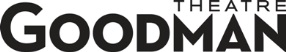 ROBERT FALLS, ARTISTIC DIRECTOR ROCHE SCHULFER, EXECUTIVE DIRECTORPresentsTHE VINEYARD THEATRE PRODUCTION OFGLORIAByBRANDEN JACOBS-JENKINSDirected byEVAN CABNETSet Design byTAKESHI KATACostume Design byILONA SOMOGYILighting Design byMATT FREYSound Design byMATT TIERNEYWig and Hair Design byCOOKIE JORDANFight Choreography byJ. DAVID BRIMMEROriginal Casting byHENRY RUSSELL BERGSTEIN, CSAUnderstudy Casting byERICA SARTINI-COMBSDramaturgy byJONATHAN L. GREENProduction Stage ManagerBRIANA J. FAHEY*Stage ManagerKIMBERLY ANN McCANN*Gloria was produced by the Vineyard Theatre (Doug Albez, Artistic Director; Sarah Stern, Artistic Director; Jennifer Garvey-Blackwell, Executive Producer) New York, Spring 2015.Major Production SponsorGOODMAN THEATRE WOMEN’S BOARD with additional support from the Director’s Society.CAST (in alphabetical order)Miles.. . . . . . . . . . . . . . . . . . . . . . . . . . . . . . .Kyle Beltran*Ani.. . . . . . . . . . . . . . . . . . . . . . . . . . . . Catherine Combs*Lorin.. . . . . . . . . . . . . . . . . . . . . . . . . . . . . Michael Crane*Kendra.. . . . . . . . . . . . . . . . . . . . . . . . . . . . .Jennifer Kim*Gloria. . . . . . . . . . . . . . . . . . . . . . . . . . Jeanine Serralles*Dean.. . . . . . . . . . . . . . . . . . . . . . . . . . . . . . .Ryan Spahn*There will be one 15-minute intermission.Assistant Director: Vanessa StallingAssistant Lighting Designer: Stephen SorensonGloria is presented by special arrangement with Dramatists Play Service, Inc., New York. Understudies never substitute for a listed player unless an announcement is made at the beginning of the play. Japhet Balaban—Dean; Kyle Bullock—Miles; Tien Doman—Gloria; Karissa Murrell Myers—Kendra;Sam Poretta—Lorin; Park Williams—AniThe video and/or audio recording of this performance by any means whatsoever are strictly prohibited. Goodman productions are made possible in part by the National Endowment for the Arts; the Illinois Arts Council, a state agency; and a CityArts 4 program grant from the City of Chicago Department of Cultural Affairs and Special Events.Goodman Theatre is a constituent of the TheatreCommunications Group, Inc., the national service organization of nonprofit theaters; the League of ResidentTheatres; the Illinois Arts Alliance and the American ArtsAlliance; the League of Chicago Theatres; and the Illinois Theatre Association.Goodman Theatre operates under agreements between the League of Resident Theatres and Actors’ EquityAssociation, the union of professional actors and stage managers in the United States; the Society of Stage Directors and Choreographers, Inc., an independent national labor union; the Chicago Federation of Musicians, Local No. 10-208, American Federation of Musicians; and the United Scenic Artists of America, Local 829, AFL-CIO. House crew and scene shop employees are represented by the International Alliance of Theatrical Stage Employees, Local No. 2.*Denotes member of Actors’ Equity Association, the union of professional actors and stage managers in the United States ARTIST PROFILESKYLE BELTRAN* (Miles) Broadway credits include TheCherry Orchard (Roundabout Theatre Company) and Usnavi in In The Heights (also first national tour). Off-Broadway credits include Head of Passes and Fortress of Solitude (The Public Theater), The Flick (Barrow Street Theatre), Gloria (Vineyard Theatre), Choir Boy (Manhattan Theatre Club, AUDELCO Award), The Netflix Plays (Ars Nova) and 10 Things To Do Before I Die (Second Stage Theatre). Chicago and regional credits include Head of Passes (Steppenwolf Theatre Company), Fortress of Solitude (Dallas Theater Center), Good Goods (Yale Repertory Theatre) and Kingdom (The Old Globe). Film and television credits include Equity (Sundance & Tribeca 2016), Louis CK’s Horace and Pete, The Big C and Unforgettable. Mr. Beltran received his BFA in drama from Carnegie Mellon University. On social media @KyperboleCATHERINE COMBS* (Ani) returns to the Goodman, where she starred in the 2013 and 2014 productions of Smokefall. She most recently starred in the Tony Award-winning revival of A View From the Bridge, directed by IvoVan Hove (Ahmanson Theatre and Kennedy Center). Off-Broadway credits include The Sensuality Party (The NewGroup) and Gloria (Vineyard Theatre). Regional credits include the world premieres of The Delling Shore and The Edge of Our Bodies (The Humana Festival of New Plays at Actors Theatre of Louisville), Hamlet and A Midsummer Night’s Dream (Santa Susana Repertory Company) and The Merry Wives of Windsor (Kingsmen Shakespeare Company). Film credits include The Blind Side, Touched with Fire and 13 Going on 30. Television credits include The Mentalist and The Mysteries of Laura.MICHAEL CRANE* (Lorin) New York credits include Gloria and This Day Forward (Vineyard Theatre); The Body of an American (Primary Stages/ Hartford Stage); Bloody Bloody Andrew Jackson, King Lear andRichard III (The Public Theater); Taking Care of Baby (Manhattan Theatre Club); Doris to Darlene (Playwrights Horizons); The Mag-7 (Naked Angels); The Young Left (Cherry Lane Theatre); The Tenant (Woodshed Collective); West Moon Street (Prospect Theater Company); Bone Portraits (Stillpoint Productions); The Leopard and the Fox (TBG); Brack’s Last Bachelor Party (59E59) and Middlemen (Human Animals). Regional credits include Father Comes Home from the Wars (American Repertory Theatre), Hamlet (Pioneer Theatre) and Hell Meets Henry Halfway (Pig Iron Theatre Co.), as well as works with Long Wharf Theatre, Williamstown Theatre Festival, Berkshire Theatre Festival and the Weston Playhouse. Film and television credits include People of Earth, Barry, Damages, White Collar, Winter’s Tale, Forever, Law & Order and Kings. He received his MFA from New York University.JENNIFER KIM* (Kendra) Off-Broadway credits includeGloria (Vineyard Theatre) and Engagements (Second Stage Theatre). Film credits include The Bourne Legacy, First Winter, We Need to Talk About Kevin, Confessions of a Shopaholic, Obvious Child, Female Pervert, The Unity of all Things, Wild Canaries, Intimate Semaphores and Lace Crater. Upcoming projects include Newly Single, Spider-Man: Homecoming and The Incredible Jessica James. Television credits include Search Party, Mozart in the Jungle, The Blacklist, Rescue Me, The Good Wife, 666 Park Ave., You’re Whole and Elementary. Ms. Kim received her BFA from New York University’s Tisch School of the Arts.JEANINE SERRALLES* (Gloria) New York credits include Don’t You F**king Say a Word (59E59); Gloria (VineyardTheatre, Drama Desk and Lucille Lortel Award nominations), Verite and Stunning (Lincoln CenterTheater); Dying For It and The Jammer (Atlantic TheaterCompany); The Muscles in Our Toes (Labyrinth TheaterCompany); Paris Commune (The Civilians); The Maids(Red Bull Theater); Maple and Vine (Playwrights Horizons) and The Black Eyed (New York Theatre Workshop, Drama League Award nomination). Regional credits include These Paper Bullets (Yale Repertory Theatre, Connecticut Critics Circle Award nomination) and Tartuffe (Westport Country Playhouse, Connecticut Critics Circle Award). Film and television credits include Inside Llewyn Davis, The Abolitionists, No Pay-Nudity, Two Lovers, Across the Universe, The Path, Person of Interest, The Good Wife and the upcoming Cubby, Central Park and Hot Summer Nights. Ms. Serralles received her MFA from the Yale School of Drama.RYAN SPAHN* (Dean) makes his Goodman Theatre debut. Off-Broadway credits include Exit Strategy and the upcoming Daniel’s Husband (Primary Stages) and Gloria (Vineyard Theatre). Regional credits include Exit Strategy (Philadelphia Theatre Company, Barrymore Award nomination), Tribes (Actors Theatre of Louisville), Tape and End Days (Martha’s Vineyard Playhouse), Sick (Berkshire Theatre Festival) and Stupid Kids (Celebration Theatre, LA Weekly Award). Film and television credits include He’s Way More Famous Than You (also co-writer, 2013 Slamdance Film Festival), Grantham & Rose (also writer), Woven (also co-writer, 2016 LA Film Festival), Polish Wedding, Ugly Betty, What’s Your Emergency (co-created for Stage17.TV), Cocktails & Classics (co-created for Logo), Tanner on Tanner and Star Trek: Voyager. He received his BFA from The Juilliard School.BRANDEN JACOBS-JENKINS (Playwright) Playwright credits include Gloria (Vineyard Theatre), Appropriate (Signature Theatre, Obie Award and Outer Critics Circle Award nomination), Neighbors (The Public Theater), AnOctoroon (Soho Repertory Theatre and Theatre for a New Audience, Obie Award) and War (Yale Repertory Theatre). He is is currently a Residency Five playwright at the Signature Theatre. His work has been seen at Actors Theater of Louisville, Victory Gardens Theater, Woolly Mammoth Theater, The Matrix Theater, Mixed BloodTheater, CompanyOne and the HighTide Festival in theU.K. He is under commission from LCT3/Lincoln Center Theater and Manhattan Theatre Club. Honors include a Paula Vogel Award, a fellowship from the New York Foundation for the Arts, the inaugural Tennessee WilliamsAward, the 2015 Steinberg Playwright Award and the 2016 “Genius” Fellowship from the MacArthur Foundation. He has taught at New York University and Queens University of Charlotte and holds an MA in performance studies from New York University and a BA from Princeton University. He is a graduate of the Lila Acheson Wallace Playwrights Program at The Juilliard School.EVAN CABNET (Director) returns to Goodman Theatre, where he previously directed Teddy Ferrara. Broadway credits include Thérèse Raquin (Roundabout Theatre Company) and The Performers. Off-Broadway credits include Gloria and Outside People (Vineyard Theater), The Model Apartment and Poor Behavior (Primary Stages), A Kid Like Jake and All-American (Lincoln Center Theater), The Dream of the Burning Boy (Roundabout Theatre Company), Elizabeth Meriwether’s Oliver Parker! (stageFARM), Warrior Class (Second Stage Theatre), Oohrah! (Atlantic Theater Company), The Mistakes Madeline Made (Naked Angels) and Do I Hear a Waltz? (Encores!). Additional credits include Henry V (Chautauqua Theater Company), An American Daughter, Off the Main Road and his own adaptations of Ubu Roi and Salman Rushdie’s Haroun and the Seas of Stories (Williamstown Theatre Festival) and Saigono Samurai (Ginka Theater, Tokyo). Mr. Cabnet is the Artistic Director of Lincoln Center Theater’s LCT3. He is also a former associate artist with the Roundabout Theatre Company and a performance consultant for the Metropolitan Opera (Die Fledermaus).TAKESHI KATA (Set Designer) returns to the Goodman, where his credits include God of Carnage. Chicago credits include Slowgirl, The Seafarer and The Tempest (Steppenwolf Theatre Company). New York credits include Gloria and Outside People (Vineyard Theatre), Forever (New York Theatre Workshop); B.F.E. and Doris to Darlene (Playwrights Horizons); 3 Kinds of Exile, Storefront Church, Through a Glass Darkly, Dreams of Flying Dreams of Falling, Port Authority and Intelligent Design of Jenny Chow (Atlantic Theater Company);Adding Machine (Minetta Lane Theatre) and Orson’sShadow (Barrow Street Theatre). Regionally, Mr. Kata has worked at the Alley Theatre, American Players Theatre, Cleveland Play House, Dallas Theatre Center, Ford’s Theatre, Geffen Playhouse, Hartford Stage, La Jolla Playhouse, Long Wharf Theatre, Center Theatre Group, The Old Globe, Williamstown Theatre Festival and Yale Repertory Theatre. He has won an Obie Award and received Drama Desk, Barrymore and Ovation Award nominations. He is an assistant professor at University of Southern California’s School of Dramatic Arts.ILONA SOMOGYI (Costume Designer) makes her Goodman Theatre debut. Broadway credits include Clybourne Park. Off-Broadway credits include Body of an American, Satchmo at the Waldorf, Dinner With Friends, My Name is Asher Lev, A Soldier’s Tale (Zankel Hall), The Lying Lesson, Almost an Evening, Scarcity (Atlantic Theater Company), Maple and Vine, A Small Fire (Playwrights Horizons), Jerry Springer: The Opera (Carnegie Hall) and the original production of Wit. WestEnd credits include Nice Fish. Regional credits include Carousel, King Hedley II, Smokey Joe’s Café (Arena Stage); Grey Gardens (Center Theatre Group); Anything Goes (Goodspeed Opera House); Romeo & Juliet, The Crucible, Gem of the Ocean and A Midsummer Night’s Dream (Hartford Stage); Richard III (Oregon ShakespeareFestival); Nice Fish, Cat on a Hot Tin Roof and Vanya andSonia and Masha and Spike (Guthrie Theater); Disgraced and 4000 Miles (Long Wharf Theatre); Julius Caesar(Chicago Shakespeare Theater); Disgraced and GoodPeople (Huntington Theatre Company) and Three Sisters,We Have Always Lived in the Castle and Passion Play (Yale Repertory Theatre). Ms. Somogyi studied at and is on the faculty of the Yale School of Drama.MATT FREY (Lighting Designer) Chicago credits include Middletown and Belleville (Steppenwolf Theatre Company). New York credits include Rancho Viejo and A Life (Playwrights Horizons), All the Ways to Say I Love You (MCC Theater), War (Lincoln Center Theater), The Way We Get By (Second Stage Theatre), Buzzer (The Public Theater) and An Octoroon (Soho Repertory Theatre and Theatre for a New Audience). Regional credits include And No More Shall We Part (Williamstown Theatre Festival), For Peter Pan on Her 70th Birthday (Humana Festival of New American Plays at Actors Theatre of Louisville and Berkeley Repertory Theatre) and Wellesley Girl (Humana Festival).MATT TIERNEY (Sound Designer) Broadway credits include Machinal (Tony Award nomination and Drama Desk Award). Off-Broadway credits include Red Speedo (New York Theatre Workshop); The Tempest (The Public Theater); Gloria (Vineyard Theatre); The Sound and the Fury (Elevator Repair Service/The Public Theater); Our Lady of Kibeho (Signature Theatre); Pocatello, The (Curious Case of the Watson) Intelligence, Detroit, Kin and This (Playwrights Horizons); An Octoroon and Julie Taymor’s A Midsummer Night’s Dream (Theatre for a New Audience) and Annie Baker’s adaptation of Uncle Vanya, Blasted (Hewes Award), Futurity, A Public Reading and About the Death of Walt Disney (Soho Repertory Theatre). Additional credits with Elevator Repair Service include Arguendo and The Select (The Sun Also Rises) (Obie and Lortel Awards). Mr. Tierney has also worked with The Wooster Group and Young Jean Lee’s Theater Company. Regional credits include work with The Old Globe, Yale Repertory Theatre, Shakespeare Theatre Company, McCarter Theatre Center, American Repertory Theater, Alley Theatre, Woolly Mammoth Theatre Company, Long Wharf Theatre, Great Lakes Theater and Center Theatre Group. He is currently the technical director for This American Life.COOKIE JORDAN (Wig and Hair Designer) Broadway credits include In Transit, Eclipsed, Side Show, ThePee-wee Herman Show, Fela!, The Motherf**ker with theHat, Lombardi, The Miracle Worker, A View from the Bridge and South Pacific. Other credits include White Noise, Royal George and You Nero (Arena Stage); KingLear, Neighbors and The Wiz (City Center); Joseph and the Amazing Technicolor Dreamcoat and The Wiz (DallasTheater Center); Hurt Village and Angels in America(Signature Theatre); Cunning Little Vixen and Le GrandMacabre (New York Philharmonic) and Liberty Smith and1776 (Ford’s Theatre).J. DAVID BRIMMER (Fight Choreographer) is a violence specialist and fight master with the Society of American Fight Directors. Broadway credits include Spring Awakening, The Lieutenant of Inishmore, Grace, Speed the Plow, Thérèse Raquin and Long Day’s Journey into Night. Off-Broadway credits include Futurity; Gloria; Punk Rock; An Octoroon; Mr. Burns, a Post-Electric Play; Blasted; The Whipping Man; Bethany; The American Pilot; Blackbird; Bug; Killer Joe; The Revenger’s Tragedy; The Duchess of Malfi and The Changeling. He has also worked with The Metropolitan Opera, as well as regional venues such as The Geffen Playhouse, American Repertory Theatre, Yale Repertory Theatre and Guthrie Theater.JONATHAN L. GREEN (Dramaturg) is the Goodman’s associate literary manager. As a dramaturg and director, he has worked with Lookingglass Theatre Company, Steppenwolf Theatre Company, Sideshow TheatreCompany, Chicago Dramatists, Theatre Seven of Chicago and Pavement Group, among others. Mr. Green is also the artistic director of Sideshow Theatre Company, where his recent projects include Stupid F**king Bird, Antigonick and Idomeneus. He is a graduate of the University of Virginia and serves on the board of directors of the League of Chicago Theatres.HENRY RUSSELL BERGSTEIN (Original Casting) Credits with the Vineyard Theatre include Dot, This Day Forward, Too Much Sun, The Lyons (also on Broadway),Billy & Ray, The Landing, Somewhere Fun, The NorthPool, Arlington, Checkers, Picked, Middletown, The MetalChildren, Slug Bearers of Kayrol Island and Wig Out Additional theater credits include Small Mouth Sounds and the original Ars Nova production of Natasha, Pierre & The Great Comet of 1812. He most recently completed casting on season three of Mozart in the Jungle, which he has cast with Douglas Aibel since the series began. Film credits include It Felt Like Love, Saturday Church, Coin Heist (with Douglas Aibel), Grandma, November Criminals and How to Talk to Girls at Parties (with Allison Estrin), Drunk Parents and Jack of the Red Hearts. As an associate, Mr. Bergstein worked on films including Manchester by the Sea, The Grand Budapest Hotel, Mistress America, Frances Ha, The Immigrant and Two Lovers. He is the former manager of East Coast casting for Warner Bros. Television Studios in New York.BRIANA J. FAHEY* (Production Stage Manager) is in her fourth season with Goodman Theatre. Goodman credits include Wonderful Town; The Sign in Sidney Brustein’s Window; Another Word for Beauty; Disgraced; The Little Foxes; Rapture, Blister, Burn; Smokefall; The White Snake; Luna Gale; Pullman Porter Blues and Pedro Páramo. Her regional credits include stage managing at Milwaukee Repertory Theater, Steppenwolf Theatre Company, California Shakespeare Theater, Magic Theatre, Center REP Theatre and the Utah Shakespeare Festival.KIMBERLY ANN MCCANN* (Stage Manager) returns to Goodman Theatre for her third season. Chicago credits include Miss Bennet and You Can’t Take It With You at Northlight Theatre and Million Dollar Quartet. Broadway credits include Curtains. Off-Broadway credits include Bill W. and Dr. Bob, How to Save the World and John Ferguson. Regional credits include work with Milwaukee Repertory Theater, Skylight Music Theatre, Tuacahn Center of the Arts and the Juilliard School.ROBERT FALLS (Goodman Theatre Artistic Director) This season, for his 30th anniversary at the Goodman, Mr. Falls will direct Annie Baker’s adaptation of Anton Chekhov’s Uncle Vanya. Last season, he directed the Chicago premiere of Rebecca Gilman’s Soups, Stews, and Casseroles: 1976, and also partnered with Goodman Playwright-in-Residence Seth Bockley to direct their world premiere adaptation of Roberto Bolaño’s 2666 (Jeff Award). During the 2014/2015 Season, he reprised his critically acclaimed production of The Iceman Cometh at the Brooklyn Academy of Music, directed Rebecca Gilman’s Luna Gale at the Kirk Douglas Theatre in Los Angeles and directed a new production of Mozart’s Don Giovanni for the Lyric Opera of Chicago. Other recent productions include Measure for Measure and the world and off-Broadway premieres of Beth Henley’s The Jacksonian. Among his other credits are The Seagull, King Lear, Desire Under the Elms, John Logan’s Red, Jon Robin Baitz’s Three Hotels, Eric Bogosian’s Talk Radio and Conor McPherson’s Shining City; the world premieres of Richard Nelson’s Frank’s Home, Arthur Miller’s Finishing the Picture (his last play), Eric Bogosian’s Griller, Steve Tesich’s The Speed of Darkness and On the Open Road, John Logan’s Riverview: A Melodrama with Music and Rebecca Gilman’s A True History of the JohnstownFlood, Blue Surge and Dollhouse; the American premiere of Alan Ayckbourn’s House and Garden and the Broadway premiere of Elton John and Tim Rice’s Aida. Mr. Falls’ honors for directing include, among others, a Tony Award (Death of a Salesman), a Drama Desk Award (Long Day’s Journey into Night), an Obie Award (subUrbia), a Helen Hayes Award (King Lear) and multiple Jeff Awards (including a 2012 Jeff Award for The Iceman Cometh). For “outstanding contributions to theater,” Mr. Falls has also been recognized with such prestigious honors as the Savva Morozov Diamond Award (Moscow Art Theatre), the O’Neill Medallion (Eugene O’Neill Society), the Distinguished Service to the Arts Award (Lawyers for the Creative Arts), the Illinois Arts Council Governor’s Award and, most recently, induction into the Theater Hall of Fame.ROCHE EDWARD SCHULFER (Goodman Theatre Executive Director) is in his 37th season as executive director. On May 18, 2015, he received the Lifetime Achievement Award from the League of Chicago Theatres. In 2014, he received the Visionary Leadership Award from Theatre Communications Group. For his 40th anniversary with the theater, Mr. Schulfer was honored with a star on the Goodman’s “Walkway of Stars.” During his tenure he has overseen more than 335 productions, including close to 130 world premieres. He launched the Goodman’s annual production of A Christmas Carol, which celebrates 39 years as Chicago’s leading holiday arts tradition this season. In partnership with Artistic DirectorRobert Falls, Mr. Schulfer led the establishment of quality, diversity and community engagement as the core values of Goodman Theatre. Under their tenure, the Goodman has received numerous awards for excellence, including the Tony Award for Outstanding Regional Theatre, recognition by Time magazine as the “Best RegionalTheatre” in the U.S., the Pulitzer Prize for Lynn Nottage’sRuined and many Jeff Awards for outstanding achievement in Chicago area theater. Mr. Schulfer has negotiated the presentation of numerous Goodman Theatre productions to many national and international venues. From 1988 to 2000, he coordinated the relocation of the Goodman to Chicago’s Theatre District. He is a founder and two-time chair of the League of Chicago Theatres, the trade association of more than 200 Chicago area theater companies and producers. Mr. Schulfer has been privileged to serve in leadership roles with Arts Alliance Illinois (the statewide advocacy coalition); Theatre Communications Group (the national service organization for more than 450 not-for profit theaters); the Performing Arts Alliance (the national advocacy consortium of more than 18,000 organizations and individuals); the League ofResident Theatres (the management association of 65 leading U.S. theater companies); Lifeline Theatre in Rogers Park and the Arts & Business Council. He is honored to have been recognized by Actors’ EquityAssociation for his work promoting diversity and equal opportunity in Chicago theater; the American ArtsAlliance; the Arts & Business Council for distinguished contributions to Chicago’s artistic vitality for more than25 years; Chicago magazine and the Chicago Tribune as a “Chicagoan of the Year”; the City of Chicago; ColumbiaCollege Chicago for entrepreneurial leadership; ArtsAlliance Illinois; the Joseph Jefferson Awards Committee for his partnership with Robert Falls; North CentralCollege with an Honorary Doctor of Fine Arts degree;Lawyers for the Creative Arts; Lifeline Theatre’s RaymondR. Snyder Award for Commitment to the Arts; Season ofConcern for support of direct care for those living withHIV/AIDS; and the Vision 2020 Equality in Action Medal for promoting gender equality and diversity in the workplace. Mr. Schulfer is a member of the adjunct faculty of the Theatre School at DePaul University and a graduate of the University of Notre Dame, where he managed the cultural arts commission.VINEYARD THEATRE is one of America’s preeminent homes for the creation of new plays and musicals. Located in New York City’s Union Square, the Vineyard has premiered such acclaimed works as the Tony Award-winning Avenue Q by Robert Lopez, Jeff Marx and Jeff Whitty; Kander and Ebb’s The Scottsboro Boys; Paula Vogel’s How I Learned to Drive; Edward Albee’s Three Tall Women; Nicky Silver’s The Lyons; Bowen and Bell’s [title of show]; Becky Mode’s Fully Committed; Tarell Alvin McCraney’s Wig Out!; Jenny Schwartz’s God’s Ear; Will Eno’s Middletown; Colman Domingo’s Dot and Branden Jacobs-Jenkins’ Gloria. The Vineyard’s recent production of Paula Vogel and Rebecca Taichman’s Indecent will transfer to Broadway this spring. Works premiered at the Vineyard have been honored with numerous awards including two Pulitzer Prizes and three Tony Awards, and the Vineyard is proud to be the recipient of special Obie, Drama Desk and Lucille Lortel Awards for sustained excellence and support for artists. VineyardTheatre.org.SAVE THE DATE: EDUCATION & ENGAGEMENT LUNCHEON TUESDAY, APRIL 4 | 12pmTHE STANDARD CLUBFEATURING TONY AWARD WINNER JESSIE MUELLERJoin us for an inside look at what makes Goodman Theatre’s arts education programming so cutting edge—and how your support impacts students and life-long learners.To purchase tickets, contact Jocelyn Weberg at JocelynWeberg@GoodmanTheatre.org or 312.443.3811 ext. 586.COMING SOON TO THE OWEN STAGE: UNCLE VANYAThis winter, Goodman Theatre Artistic Director Robert Falls directs Anton Chekhov’s masterpiece in a new adaptation from Pulitzer Prize winner Annie Baker. Shortly before rehearsals began, Falls spoke with GoodmanProducer Steve Scott about returning to Chekhov after his acclaimed 2010 production of The Seagull, which the Chicago Tribune hailed as “one of the deepest dives into the psyche of Chekhov one ever is likely to see.” UncleVanya begins performances on February 11. Tickets, starting at just $10, are available at GoodmanTheatre.org/UncleVanyaSteve Scott: One of the most successful shows that you’ve done in your three decades at the Goodman was a 2010 production of The Seagull. How did that production lead to this staging of Uncle Vanya?Robert Falls: Well, I consider my work on The Seagull to be one of the most satisfying experiences I’ve had in my three decades at the Goodman. It was the culmination of an intensive period of study for me of the directing techniques developed by Constantin Stanislavsky, the Russian director who collaborated with Chekhov on his major works. I spent months reading contemporary analyses of Stanislavsky’s work, and traveled to Russia to study at the Moscow Art Theater with directors who really knew the revolutionary methods that Stanislavsky developed—not the rather watered-down versions we’ve inherited from American acting teachers, but the highly experimental approaches he explored in his work withChekhov, who was himself an extremely experimental writer for his time. In the same way, The Seagull was an experimental process for me, and helped me develop new techniques of my own which I’ve applied in the work I’ve done since.SS: We’re now so familiar with Chekhov’s work—or think we are—that it’s difficult to think of him as an experimental writer.RF: Chekhov was really the creator of modern drama; to an enormous extent, everything that we are as modern theater artists comes from Chekhov and his very complex collaboration with Stanislavsky. He broke tradition with everything that had come before him: the melodrama, for example, or classical poetic dramas, or the highly symbolist works of [playwright] Maurice Maeterlinck and others. Imagine what the audiences of his day felt when the curtain rose on The Seagull: instead of highly wrought declamation in front of opulently rendered sets, Chekhov’s characters were dressed in the same clothes as the audience, performing everyday actions like smoking or drinking or eating in rooms that looked like contemporary rooms, speaking simple dialogue with no poetry or verbal embellishment. It was a revolutionary approach to the making of theater—telling a story about recognizably contemporary characters in which an enormous amount happens without anything really happening. And nowhere is that approach more evident than in Uncle Vanya.SS: So is Uncle Vanya very similar to The Seagull?RF: Not really—The Seagull was really a turning point for Chekhov, in which he was trying hard to release himself from the theatrical conventions of the day, and the play itself is about being young, experimenting, flaunting tradition. Uncle Vanya is his first fully mature play—and as such, is his most radical. It’s certainly the play of his that I’ve least understood until fairly recently. It’s about aging, regret, loss, mourning, humiliation—and for many years I had a hard time connecting to it. But I re-read it last year, and suddenly it demanded to be done.SS: How so?RF: I think because I’m finally at the age when I can understand it. In the play, Vanya says something like, “I’m 47 years old. If I live for 13 more years, I’ll be 60. What happens then?” I’m very different from Vanya in many ways, but I’m now 62, and in 13 years I’ll be 75. What the hell does that mean? Uncle Vanya is essentially about life— whether you’re 27, 47, 60 or 80. Time is going by, and you naturally start to examine your life and how you’re living it, or have lived it. You may be like Serebreyakov, the retired professor who’s constantly complaining about his various aches and pains (which I certainly identify with)—but yet you go on. You don’t give up—none of the characters in the play ever give up. Chekhov understood that; he doesn’t judge his characters, ever. They’re simply trying to live their lives as best they can, often facing enormous obstacles: sometimes loving the wrong person, or being loved by the wrong person, or making choices that may seem odd or hilarious to the outside eye—but not to them.SS: Do you have a particular concept for your production, or a particular interpretation?RF: I love the play, and I have an extraordinary cast—so I want to learn from all of them what the play is about. With Chekhov, I try to resist “interpretation” as such—I don’t think, “I’m going to make this a funny production, or a tragic production,” or whatever. It’s life, and my job is to let the characters live their lives in all of their human contradictions. At this point in my life and my career, it’s about me having enough experience and maturity to go into a room and make something beautiful.ESSENTIAL GOODMAN STORIES:THE CINDY BANDLE YOUNG CRITICS PROGRAM CELEBRATES 10 YEARSBy Elizabeth RiceFor hundreds of young women over the past decade, the Cindy Bandle Young Critics (CBYC) program, named in honor of former Goodman Press Director Cindy Bandle, has offered 10th and 11th graders the opportunity to explore, strengthen and share their thoughts and critiques on art and the world around them. From November to May each year, young female critics meet at the Goodman to attend and critique the plays on stage, and also discuss how the themes touch both their own lives and the world at large. Youth participants are paired with mentors from the Association for Women Journalists to improve their craft. The program helps prepare these young women for future careers—with some alum even joining the Goodman staff, including Becca Browne and Rachel Weinberg, now the Goodman’s Audience Development Associate and New Media Assistant, respectively. They recently spoke with Goodman Education and Engagement’s Elizabeth Rice about the continuing value of their experiences.Elizabeth Rice: What would you count among your most memorable experiences from your time in CBYC?Rachel Weinberg: I met [actor] Carla Gugino during the run of Desire Under the Elms. [Golden Globe Award-winning actor/playwright/director and Goodman Artistic Collective member] Regina Taylor also spoke to us which was really exciting because she is one of the playwrights with whom the Goodman works most closely. It was inspiring to hear from a female writer who has really made a name for herself and a living in the theater.Becca Browne: Regina Taylor spoke to my group, too. Seeing a black, female playwright like herself was important to me. As a young person, having someone who looked like me, who was involved with theater, come in and speak was special. I really believe in the notion that representation matters, and CBYC certainly delivered in that respect. One opportunity that really stood out was going to WBEZ’s studio to record our reviews. It was a surreal experience; there’s a difference between writing your words and hearing yourself read them. I was only 16 years old, so to not only be able to come to the Goodman, but then to go to Navy Pier to record at WBEZ as well, really makes you feel that your voice is important and valued. That only pushes you to grow further with how you critique and process art.ER: How else did being in CBYC impact you?RW: One of the first pieces of advice our mentors gave us was that we were allowed to feel ambivalent about a show. I found that really interesting at the time, because I felt pressured to either say, “This was great” or “This was terrible.” Through CBYC, I learned that sometimes ambivalence about a piece of art is the most difficult thing to communicate, but the mark of a good critic is to be able to express, in a very articulate way, why something is “middle of the road.” I also remember thinking, “Oh well, there’s only one [Chicago Tribune theater critic] ChrisJones, so I don’t know if I’ll ever become him— but maybe I can get a job and write reviews on the side.” And that is actually what I am doing now; I write reviews for two websites, the Chicago division of Broadway World and PerformInk, while working at the Goodman.BB: Before the program, I don’t think I took myself seriously as a writer because I hadn’t been given any kind of permission to do so. I started considering myself someone who could write and have an opinion with value; I started to put more weight to my words. I also didn’t really know what I wanted to do career-wise, and the program introduced me to communications as a field and opened up options to how I could work in theater in different ways than I had previously imagined. It eventually led me to working in public relations while still speaking to my love of theater, and specifically to theater in Chicago.ER: Why did you want to return to the Goodman in a professional capacity?RW: I wanted to join the Goodman marketing team because I was excited about the opportunity to work full-time for one of the most respected theaters in the country and because my experience as a Cindy Bandle Young Critic had instilled in me a passion both for theater marketing and for the Goodman as an institution. CBYC really reinforced my interest in theater and in writing. Those are still my two favorite things, so it’s amazing to be able to put those together in my professional life.BB: The second my time at CBYC ended, I wanted to go back to the Goodman. I wanted to work here because I grew so much as a member of CBYC and because of the support I received from the Goodman. I knew that I could find a home here and that working at the Goodman would allow me to be a part of something bigger than myself.“Programs such as the Cindy Bandle Young Critics have the power to open worlds and change life directions for young women. These young participants learn leadership skills from strong female professionals alongside their peers. I’m delighted to see CBYC at home in the new Alice Center and to know that two of the program’s participants have found career paths at the Goodman. I wish Rachel, Becca and all the young women in CBYC the best in their journey.”–Elaine Leavenworth, Senior Vice President,Chief Marketing & External Affairs Officer, AbbottTrustee Elaine Leavenworth is the Principle Funder of Cindy Bandle Young Critics. Goodman Theatre is grateful for her generous support, which has enabled this program to reach hundreds of young women over 10 years.BREIF HISTORY OF THE GOODMANFOUNDED IN 1925, Goodman Theatre is led by Robert Falls—“Chicago’s most essential director” (Chicago Tribune)—and Executive Director Roche Schulfer, who is celebrated for his vision and leadership over nearly four decades. Goodman Theatre artists and productions have earned hundreds of awards for artistic excellence, including two Pulitzer Prizes, 22 Tony Awards, nearly 160 Jeff Awards and more. Over the past three decades, audiences have experienced more than 150 world or American premieres, 30 major musical productions, as well as nationally and internationally celebrated productions of classic works (including Mr. Falls’ productions of Death of a Salesman, Long Day’s Journey into Night, King Lear and The Iceman Cometh, many in collaboration with actor Brian Dennehy). In addition, the Goodman was the first theater in the world to produce all 10 plays in August Wilson’s “American Century Cycle.” For nearly four decades, the annual holiday tradition of A Christmas Carol has created a new generation of theatergoers.The 2016 opening of the Alice Rapoport Center for Education and Engagement (“the Alice”) launched the next phase in the Goodman’s decades-long commitment as an arts and community organization dedicated to educating Chicago youth and promoting lifelong learning. Programs are offered year-round and free of charge. Eighty-five percent of the Goodman’s youth program participants come from underserved communities.Goodman Theatre was founded by William O. Goodman and his family in honor of their son Kenneth, an important figure in Chicago’s early 1900s cultural renaissance. The Goodman legacy lives on through the continued work of Kenneth’s family, including Albert Ivar Goodman, who with his late mother, Edith-Marie Appleton, contributed the necessary funds for the creation of the new Goodman center in 2000.Today, Goodman Theatre leadership includes the distinguished members of the Artistic Collective: Brian Dennehy, Rebecca Gilman, Henry Godinez, Dael Orlandersmith, Steve Scott, Chuck Smith, Regina Taylor, Henry Wishcamper and Mary Zimmerman. Joan Clifford is Chair of Goodman Theatre’s Board of Trustees, Cynthia K. Scholl is Women’s Board President and Justin A. Kulovsek is President of the Scenemakers Board for young professionals.YOUR VISITSUBSCRIPTIONS, TICKETS AND GIFT CERTIFICATESSubscriptions and tickets for Goodman productions are available at the Goodman box office, online or by calling 312.443.3800. Gift certificates are also available in any amount and can be exchanged for tickets to any Goodman production. Learn more at GoodmanTheatre.org.PARKINGReceive a discounted $16.50* pre-paid parking rate forGovernment Center Self Park (located at Clark/Lake Streets) on your next visit to the Goodman. Visit GoodmanTheatre.org/Parking to learn more. If you did not purchase a pre-paid parking pass for Government Center Self Park, you can still receive a discounted rate of $22* with a garage coupon available at Guest Services. Pre-paid parking is also available at Theatre District garage for $28 or $34 with lobby validation.*Parking rates subject to change.USHERINGLove theater and want to volunteer as a Goodman usher? Call 312.443.3808 to learn more.ACCESSIBILITY ACCOMMODATIONSThe Goodman offers listening assistance devices, available at Guest Services at no charge, in addition to accessible seating options and other services. For more information visit GoodmanTheatre.org/Access.DISCOUNTSOn the day of performances, remaining mezzanine level seats are available at half-price with code MEZZTIX. Students can also purchase $10 mezzanine tickets with code 10TIX. Visit GoodmanTheatre.org to learn more.HOTELSChicago Kimpton Hotels offer patrons special discounted rates at Hotel Allegro, Hotel Burnham and Hotel Monaco. Rates are based on availability. Rooms must be booked through the Chicago VIP reservations desk based at Hotel Allegro at 312.325.7211. Mention code GMT. Learn more at GoodmanTheatre.org/Visit.RESTAURANTSPetterino’s150 North Dearborn Street | 312.422.0150The Dearborn145 North Dearborn Street | 312.384.1242AceBounce230 North Clark Street | 773.219.0900Bella Bacino’s75 East Wacker Drive | 312.263.2350Catch Thirty Five35 West Wacker Drive | 312.346.3500Trattoria No. 1010 North Dearborn Street | 312.984.1718CATERERSJewell Events Catering 312.829.3663Noodles & Company 312.981.7110Paramount Events 773.880.8044Sopraffina Marketcaffé 312.984.0044True Cuisine Catering/Special Events312.724.7777EMERGENCIESIn case of an emergency during the performance, please call Guest Services at 312.443.5555.170 North Dearborn Street, Chicago, Illinois 60601 • 312.443.3800 | GoodmanTheatre.org • Box Office Hours: Daily 12–5pmSTAFFRobert FallsArtistic DirectorRoche SchulferExecutive DirectorARTISTIC COLLECTIVESteve ScottProducerChuck SmithResident DirectorMary ZimmermanManilow Resident DirectorHenry GodinezResident Artistic AssociateBrian DennehyRebecca GilmanRegina TaylorHenry WishcamperArtistic AssociatesDael OrlandersmithArtistic Associate andAlice Center Resident ArtistADMINISTRATIONPeter CalibraroManaging DirectorJohn CollinsGeneral ManagerCarolyn WalshHuman Resources DirectorJodi J. BrownManager of the Business OfficeRichard GlassSystems AdministratorCristin BarrettAdministrative CoordinatorMark KoehlerTessitura Database ManagerAshley JonesPayroll CoordinatorErin MaddenCompany ManagerOwen BrazasIT General Help DeskMarissa FordSpecial Projects AssociateARTISTICAdam BelcuoreAssociate Producer/Director of CastingTanya PalmerDirector of New Play DevelopmentNeena ArndtDramaturgErica Sartini-CombsAssociate Casting DirectorJulie MasseyAssistant to the Artistic DirectorJonathan L. GreenAssociate Literary ManagerJorge SilvaProducing CoordinatorRachael JimenezCasting AssistantIan MartinArtistic Producing ApprenticeDEVELOPMENTDorlisa MartinDirector of DevelopmentMartin GrochalaAssociate Director of Development and Senior Director of Major andPlanned GiftsJeff M. CiaramitaSenior Director of SpecialEvents & StewardshipKate WelhamSenior Director of InstitutionalGiving and Development OperationsVictoria S. RodriguezManager of Stewardship and Community Engagement EventsAlli Engelsma-MosserManager of Individual and Major GiftsChristine ObuchowskiDevelopment/Board Relations CoordinatorAmy SzerlongManager of Institutional GivingPaul LewisProspect Research CoordinatorReed MotzDevelopment CommunicationsCoordinatorJocelyn WebergAnnual Fund CoordinatorAshley DonahueDevelopment AssistantJoshua TemproInstitutional Giving AssistantEDUCATION &ENGAGEMENTWilla TaylorWalter Director ofEducation & EngagementElizabeth RiceSchool Programs CoordinatorBrandi LeeEducation & Engagement Associate/Internship CoordinatorAnna GelmanCurriculum Instruction AssociateAdrian Abel AzevedoEducation & Engagement AssistantMARKETING & SALESLori KleinermanDirector of Sales Revenueand MarketingJay CorsiDirector of Advertising & SalesKimberly D. FurgansonMarketing Associate/Group Sales ManagerGabriela JirasekDirector of New MediaJenny GargaroAssociate Director ofMarketing and ResearchKiana DiStasiAudience Development ManagerRachel WeinbergNew Media AssistantDavid DíazSales Data AssociateBecca BrowneAudience Development AssociateCasey ChapmanSubscription Sales andTelefund Campaign ManagerShari EklofTelemarketing Sales AssociateHannah RedmondShift SupervisorJohn DonnellRay JamesJames MulcahyAngela OliverWill OpelScott RamseySubscription Sales/FundraisingCOMMUNICATIONSDenise SchneiderDirector of Communicationsand PublicityRamsey CareyMedia Relations ManagerMichael MelliniMarketing CommunicationsCoordinatorGRAPHIC DESIGNKelly RickertCreative DirectorCori LewisCecily PincsakGraphic DesignersErik ScanlonVideo ProducerCody NiesetContent CreatorTICKET SERVICESErik SchnitgerDirector of Ticket ServicesSummer SnowAssociate Director of Ticket ServicesBridget MeltonTicket Services ManagerClaire GuyerAssistant Ticket Services ManagerEmmelia LamphereAssistant Ticket Services ManagerPhilip LombardGroup Sales RepresentativeNathan BoeseTerri GonzalezAlex MartinezRon PoppRachel RobinsonShawn SchikoraTicket Services RepresentativesPRODUCTIONScott ConnProduction ManagerMatthew ChandlerAssociate Production Manager, AlbertTyler JacobsonAssociate Production Manager, OwenAmber PorterAssistant to the Production ManagerAngela SalinasProduction ApprenticeSTAGE MANAGEMENTBriana J. FaheyProduction Stage ManagerKimberly McCannStage ManagerMario WolfeFloor ManagerSCENIC ARTKarl KochvarResident Scenic Artist, USAADonna SlagerScenic ArtistSCENERYMark PreyTechnical DirectorLuke LemanskiAssociate Technical DirectorAndrew McCarthyAssistant Technical DirectorJohn RussellScene Shop ForemanSandy AnetsbergerJosh EdwardsStephen GeisCasey KellyDave StadtCarpentersMichael FrohbieterScene Shop AssistantMichael BugajskiWilliam CzerwionkaAssistant CarpentersJames WardLogistics AssistantJames NormanHouse CarpenterJess HillHouse Rigger CarpenterMorgan HoodStagehandsMegan MurphyDaniel SchreckEric VigoRun CrewPROPERTIESAlice MaguireProperties SupervisorBret HainesProperties HeadChristopher KolzProperties CarpenterJeff HarrisProperties ArtisanRachelle Moore StadtProperties AssistantErin OhlandAssistant Properties SupervisorJesse GaffneyAssistant Properties SupervisorNoah GreeniaKelly LesniakProperties OverhireELECTRICSGina PattersonLighting SupervisorPatrick FederAssistant Lighting SupervisorPatrick HudsonElectrics HeadSherry SimpsonJay ReaPreston ReynoldsElectriciansBrian ElstonBill McGheeNicole MalmquistJohn SanchezCorey WalkerElectrics OverhireSOUNDRichard WoodburyResident Sound DesignerDavid NauntonHouse Audio SupervisorStephanie FarinaAudio HeadClaudette PryzgodaSound Board OperatorBen JonesMic RunnerCOSTUMESHeidi Sue McMathCostume Shop ManagerEileen ClancyAssistant Costume Shop ManagerApril HickmanNoel Alyce HuntzingerAssistants to the DesignerJessica RodriguezShopperBirgit Rattenborg WiseHead DraperHyunjung KimLiz McLinnFirst HandsKelly RoseCostume Shop CoordinatorAmy FrangquistStitcherSusan LemerandCraftsYvette WesleyHead DresserColleen HagertyWardrobeJeneé GarretsonWardrobe HeadOPERATIONS &FACILITIESJustine BondurantDirector of OperationsChris SmithFront of House ManagerKyle ShoemakeGuest Services ManagerDemi SmithEvents and House ManagerKellyn HenthornMel YonzonHouse ManagersArthur MathewsAssistant House ManagerRebecca Cao RomeroAndy MeholickGuest Services AssociatesSamantha BuckmanGabriela FernandezShannon LauzierAndrew LynnLewis RawlinsonPart-Time Guest Services AssociatesJoshua SumnerFacilities CoordinatorSharon FlowersFacilities TechnicianJavier MartinezSecurity OfficerTawanda BrewerElliott LaceyMiguel MelecioRandy SickelsDarlene WilliamsCustodiansElizabeth CreaValentino DavenportCristina GranadosDesmond GrayMichelle HackmanMartasia JonesMichael KrystosekJudy LoydKeri MackRebecca Miles-SteinerRaul OrozcoTaylor PittmanVirginia ReynoldsKelly SteikDenise SteinFront of House StaffAFFILIATED ARTISTSLucas BaischDawn Renee JonesEvan LinderEmma StantonPlaywrights UnitVanessa StallingMaggio Directing FellowCONSULTANTS &SPECIAL SERVICESCrowe Horwath LLPAuditorsM. Graham ColemanDavis Wright TremaineLLPLegal CounselRichard L. Marcus/Ogletree, Deakins, Nash,Smoak & Stewart P.C.Local Labor CounselCampbell & CompanyFundraising ConsultantsEllwood & AssociatesInvestment ConsultantsMedical Program forPerforming ArtistsMedical ConsultantsIntegrated FacilityManagementConsulting, LLCFacility Management ConsultantsHMS Media, Inc.Video ProductionINTERNSSean MarbergerArtisticCassidy MoreyCastingAaron WegnerKatie CassidyMarketing/PR/PublicityBrigitte WittmerEducation and EngagementDavid RaymondAdrian SheltonLiterary Managementand DramaturgyOakton ReynoldsDevelopmentOlivia BedardCarrie AndersonHannah NathanJade BrunoRebecca HowellShannon RourkeStage ManagementMargot BardeenJennifer GiangolaMegan PirtleCostumesLEADERSHIP AND SPONSORS OF THE GOODMAN GOODMAN THEATRE PROUDLY THANKS ITSFOR THEIR GENEROUS SUPPORT OF THE 2016/2017 SEASONMAJOR CONTRIBUTORSABBOTT/ABBOTT FUNDMajor Production Sponsor for Wonderful Town andGuarantor for the Season Opening CelebrationLESTER AND HOPE ABELSON FUNDFOR ARTISTIC DEVELOPMENTInstituting New Work InitiativesALLSTATE INSURANCE COMPANYCorporate Sponsor Partner for A Christmas Carol, Community Engagement Partner and Sponsor Partner of the Goodman GalaAMERICAN AIRLINESAirline Parner for A Christmas Carol, Major Corporate Sponsor for Ah, Wilderness!, Corporate Sponsor Partner for Uncle Vanya and Airline Partner for the Goodman GalaPAUL M. ANGELL FAMILY FOUNDATIONMajor Supporter of General OperationsAONSupport for Education and EngagementTHE EDITH-MARIE APPLETON FOUNDATION/ALBERT AND MARIA GOODMAN2016/2017 Season SponsorROGER AND JULIE BASKES2016/2017 Season SponsorBMO HARRIS BANKCommunity Engagement Sponsor and Lead Sponsor for the 2016/2017 Goodman Theatre Education and Engagement LuncheonJOYCE CHELBERGMajor ContributorTHE ELIZABETH F. CHENEY FOUNDATIONMajor Support for Lady in DenmarkJOAN AND ROBERT CLIFFORD2016/2017 Season SponsorsCOMED/EXELONOfficial Lighting Sponsor for Ah, Wilderness!, Patron of the Season Opening Celebration and Benefactor of the Goodman GalaCONAGRA BRANDSMajor Corporate Sponsor for Objects in the MirrorPATRICIA COXNew Work ChampionTHE CROWN FAMILYMajor Support of the Student Subscription SeriesTHE DAVEE FOUNDATIONMajor Support of New WorkSHAWN M. DONNELLEY AND CHRISTOPHER M. KELLYMajor ContributorsEDGERTON FOUNDATIONNew Plays Award for Objects in the MirrorEFROYMSON FAMILY FUND/EFROYMSON-HAMID FAMILY FOUNDATIONMajor ContributorFIFTH THIRD BANKMajor Corporate Sponsor for A Christmas CarolRUTH ANN M. GILLIS AND MICHAEL J. MCGUINNIS2016/2017 Season SponsorGOODMAN THEATRE SCENEMAKERS BOARDSponsor Partner for PlayBuild | Youth IntensiveGOODMAN THEATRE WOMEN’S BOARDMajor Production Sponsor for GloriaPATRICIA HYDE/HYDE-KOMAREK-MCQUEEN FOUNDATIONMajor ContributorITWCorporate Sponsor Partner for King of the Yees, Guarantor of the Season Opening Celebration and the Goodman GalaTHE JOYCE FOUNDATIONPrincipal Support for Diverse Artistic and Professional DevelopmentJPMORGAN CHASEMajor Corporate Sponsor for Wonderful Town, Guarantor of the Season Opening Benefit and the Goodman GalaKPMGCorporate Sponsor Partner for A Christmas Carol, support of PlayBuild | Youth Intensive and the 2016/2017Goodman Theatre Education and Engagement LuncheonSWATI AND BOBBY MEHTAMajor ContributorsNATIONAL ENDOWMENT FOR THE ARTSMajor Production Support of Wonderful TownPEPSICOOfficial Nutrition Sponsor for PlayBuild | Youth IntensivePOLK BROS. FOUNDATIONPrincipal Foundation Support of the Student Subscription SeriesCAROL PRINS AND JOHN HART2016/2017 Albert Season SponsorsTHE PRITZKER PUCKER FAMILY FOUNDATIONMajor Support of New Play DevelopmentALICE AND JOHN SABLMajor ContributorsMICHAEL A. SACHS AND FAMILYEducation and Engagement Season SponsorsTARGET CORPORATIONSupport of the Student Subscription SeriesTIME WARNER FOUNDATIONLead Support of New Play DevelopmentTHE WALLACE FOUNDATIONLead Support of New Work Audience DevelopmentKIMBRA AND MARK WALTER2016/2017 Season SponsorAs of December 29, 2016GOODMAN TH EATR E SALUTES THE WOMEN’S BOARD for their generous support as the Major Production Sponsor for GloriaGOODMAN THEATRE THANKS THE FOLLOWINGINDIVIDUALS FOR THEIR GENEROUS SUPPORT!The Edith-Marie Appleton Foundation/Albert and Maria GoodmanRoger and Julie BaskesJoan and Robert CliffordRuth Ann M. Gillis andMichael J. McGuinnisKimbra and Mark Walter2016/2017 Season SponsorsCarol Prins and John HartAlbert Season SponsorsDoris ConantShaw Family Supporting OrganizationNew Work and Rising PlaywrightChampion SponsorsSusan and James AnnableCatherine Mouly and LeRoy T. Carlson, Jr.Randy and Lisa WhiteDirector’s Society SponsorsGoodman Theatre is supported by The Shubert Foundation. We are very grateful for the Foundation’s Lead Support of General Operations and are honored to accept its outstanding grant.LEADERSHIP CIVIC COMMITTEE*As of December 2016Honorary ChairsThe Honorable MayorRahm EmanuelThe Honorable GovernorBruce RaunerMembersEllen Alberding,President,The Joyce FoundationJames L. Alexander, Co-Trustee, The ElizabethMorse Charitable TrustHeather Y. Anichini,The Chicago PublicEducation FundBrian Bannon,Commissioner,Chicago Public LibraryMelissa L. Bean,Chairman of theMidwest, JPMorganChase & Co.Phillip Bahar, ExecutiveDirector, ChicagoHumanities FestivalMr. and Mrs. NormanBobinsMichelle T. Boone, ChiefProgram and CivicEngagement Officer;Navy Pier, Inc.Kevin J. Brown,President & CEO,Lettuce Entertain YouEnterprises, Inc.Patrick J. Canning,Managing Partner,Chicago Office,KPMG LLPGregory C. Case,President & CEO,Aon CorporationGloria Castillo, President,Chicago UnitedAdela Cepeda, President,A.C. Advisory, Inc.John Challenger, CEO,Challenger, Gray &ChristmasFrank Clark, President,Chicago Board ofEducationLester and Renée Crown,Crown FamilyPhilanthropiesPaula and James Crown,Crown FamilyPhilanthropiesThe HonorableRichard M. DaleyChaz EbertRichard J. Edelman,President and CEO,EdelmanAnthony Freud, GeneralDirector, Lyric Operaof ChicagoDenise B. GardnerSarah Nava GarveyElisabeth Geraghty,Executive Director,The Elizabeth F.Cheney FoundationMadeleine Grynsztejn,Pritzker Director,Museum ofContemporary ArtChicagoSandra P. Guthman,Chair,Polk Bros. FoundationJoan W. Harris, The IrvingHarris FoundationChristie A. HefnerAnne L. KaplanMark Kelly,Commissioner,City of Chicago,Department of CulturalAffairs and SpecialEventsRichard Lariviere,President and CEO,The Field MuseumCheryl Mayberry &Eric T. McKissackTerry Mazany, Presidentand CEO, The ChicagoCommunity TrustMichael H. Moskow, ViceChairman and SeniorFellow of the GlobalEconomy, The ChicagoCouncil on Global AffairsToni Preckwinkle, CookCounty PresidentRichard S. Price,Chairman & CEO,Mesirow FinancialHoldings, IncJim Reynolds, Founder,Chairman and CEO,Loop CapitalLinda Johnson Rice,Johnson PublishingJames Rondeau,President and EloiseW. Martin Director, ArtInstitute of ChicagoJohn Rowe, FormerChairman & CEO,Exelon CorporationJesse H. Ruiz, Partner,Drinker Biddle &Reath LLPMichael A. Sachs,Chairman, TLSG Inc.Michael and Cari SacksVincent A.F. Sergi,National ManagingPartner, Katten MuchinRosenman, LLPJeanette Sublett andLangdon NealRobert Sullivan, RegionalPresident, Fifth ThirdBankLyndon A. Taylor,Managing Partner,Chicago, Heidrick &StrugglesFranco Tedeschi, VicePresident (Chicago),American AirlinesElizabeth ThompsonMaria (Nena) Torres andMatthew PiersMr. Carlos E. Tortolero,President, NationalMuseum of Mexican ArtArthur Velasquez,Chairman, AztecaFoods, Inc.Frederick H. Waddell,Chairman and CEO,Northern TrustCorporationLaysha L. Ward,President, CommunityRelations, TargetCorporation andPresident, TargetFoundationBenna B. Wilde,Program Director, Artsand Culture, PrinceCharitable TrustDonna F. Zarcone,President and CEO,The Economics ClubGOODMAN THEATRE BOARD OF TRUSTEESChairJoan E. CliffordˆVice ChairmenRoger BaskesˆAdnaan HamidˆKimbra WalterˆPatrick Wood-PrinceˆPresidentAlice Young SablˆVice PresidentsRebecca FordˆDavid W. Fox Jr.ˆKristine R. GarrettˆRodney L. GoldsteinˆCarl JenkinsˆCatherine MoulyˆMichael D. O’HalleranˆElizabeth A. RaymondˆTreasurerJeffrey W. HesseˆAssistant TreasurerDouglas BrownˆSecretaryCathy KenworthyˆImmediate Past ChairmanRuth Ann M. GillisFounding ChairmanStanley M. FreehlingHonorary ChairmanAlbert Ivar GoodmanHonorary PresidentLewis ManilowHonorary Life TrusteesThe Honorable Richard M.Daley and Mrs. MaggieDaley*Life TrusteesJames E. AnnableˆMaría C. BechilyDeborah A. BrickerPeter C. B. BynoeˆLester N. ConeyˆPatricia CoxˆShawn M. DonnelleyPaul H. DykstraˆStanley M. FreehlingRuth Ann M. GillisˆAlbert Ivar GoodmanˆSondra A. HealyˆLewis ManilowCarol PrinsˆMembersKristin Anderson-ScheweˆAnjan AsthanaMatthew Carter Jr.Philip B. ClementLinda CoberlyKevin ColeLoretta CooneyKathleen Keegan CowieˆMarsha CruzanJulie M. DanisˆBrian DennehySuzette DeweyBilly DexterRobert A. FallsˆHarry J. Harczak, Jr.ˆBrian L. HecklerDeidre HoganLinda HutsonˆSherry JohnJeffrey D. KorzenikJustin KulovsekSheldon LavinJoseph LearnerˆElaine R. LeavenworthAnthony F. MaggioreAmalia Perea MahoneyThomas P. MaurerˆGigi Pritzker PuckerˆAlison P. RanneyˆRyan RuskinShaily SanghviCynthia SchollˆRoche SchulferˆVincent A.F. SergiChuck SmithGenevieve ThiersSteve TraxlerPatty VanLammerenJ. Randall WhiteˆSusan J. WislowNeal S. ZuckerˆEmeritus TrusteesKathy L. BrockLamont ChangeAlvin GolinRichard GrayLeslie S. HindmanVicki V. HoodH. Michael KurzmanEva LosaccoRichard L. PollayJill B. SmartCarole David StoneLinda B. ToopsDia S. WeilMaria E. WynneEugene ZeffrenPast Chairmen in boldˆExecutive Committee Member*DeceasedGOODMAN THEATRE WOMEN’S BOARDOFFICERSPresidentCynthia K. Scholl1st Vice PresidentLorrayne Weiss2nd Vice PresidentFrances Del BocaTreasurerDarlene BobbSecretaryLinda KrivkovichCOMMITTEE CHAIRSAnnual FundAndra S. PressMary SchmittCivic EngagementJulie LearnerRenee L. TyreeEducationNancy SwanLorrayne WeissGalaDenise Stefan GinascolWendy KriminsDiane LandgrenHospitalityJoan LewisMembershipMonica Lee HughsonCourtney SherrerProgramTeri BrownMembers-at-LargeAnu BehariCarole WoodPast PresidentsSwati MehtaSherry JohnJoan E. CliffordAlice Young SablSusan J. WislowLinda HutsonCarol PrinsSondra A. HealyMembersSharon AngellMary Ann ClementJodi HebeisenAva LaTanya HiltonMargie JanusJulie KorzenikKay MabieAmalia Perea MahoneyPauline M. MontgomeryMerle ReskinSara F. SzoldNon-Resident MemberJane K. GardnerSustaining MembersLinda W. AylesworthKathleen FoxDr. Mildred C. HarrisMary Ann KarrisHonorary MembersKatherine A. AbelsonChristine BranstadMrs. James B. CloonanJoan M. Coppleson*Ellen GignilliatGwendolyn RitchieMrs. Richard A. Samuels*Orli StaleyCarole David Stone*Mrs. Philip L. Thomas*Rosemary Tourville*Susan D. Underwood**Past PresidentGOODMAN THEATRE SCENEMAKERS BOARDThe Scenemakers Board is an auxiliary group comprised of diverse, young professionals who support the mission of the theater through fundraising, audience development and advocacy.PresidentJustin A. KulovsekVice PresidentMegan McCarthy HayesTreasurerJacqueline Avitia-GuzmanSecretaryDesmond PopeMembersNirav AminBrigitte AndersonVeronica A. AppletonElizabeth BalthropShelly BurkeTom CassadyTracy Clifford EsbrookMorgan CrouchCara Dehnert HuffmanKelli GarciaTony GlennHeather GroveKristin Johnson BoswellKevin JordanShannon Kinsella*Jason KnuppGordon Liao*Craig McCawCheryl McPhilimyLee MickusTeresa MuiJessey NevesMollie O’BrienEddie PatelDella RichardsKristin RylkoJeffrey SenkpielMelissa SimpsonClayton SmithDavid SmithDujon C. SmithAnne Van WartStephen VaughnStephanie WagnerMaria WattsBUSINESS COUNCILCO-CHAIRSJoan Clifford, (ex officio)Billy Dexter, Heidrick &StrugglesJoe Learner, SavillsStudleyFOUNDING CHAIRRobert A. Wislow,CBRE|US EquitiesRealtySTEERING COMMITTEEBarbara Grant Bereskin,Lincoln AvenuePartnersMarsha Cruzan, U.S.BankKristine R. Garrett,The PrivateBankRodney L. Goldstein,Frontenac CompanyMEMBERSAnjan Asthana,McKinsey & CompanyDouglas J. Brown,Exelon CorporationPeter C.B. Bynoe, EquityGroup InvestmentsKevin Joseph Burke,Hinshaw & CulbertsonLLPMatt Carter, InteliquentMichael J. Choate,Proskauer Rose LLPPhilip B. Clement,Aon CorporationRobert A. Clifford,Clifford Law OfficesLinda Coberly,Winston & StrawnKevin L. Cole,Ernst & Young LLPLester N. Coney,Mesirow FinancialStephen P. D’Amore,Winston & StrawnSidney Dillard, LoopCapitalPaul H. Dykstra, Ropesand Gray LLPTherese K. Fauerbach,The Northridge Group,Inc.Rebecca Ford, HardwickLaw FirmDavid W. Fox, Jr.,Northern TrustRuth Ann M. Gillis, ExelonCorporation (Retired)Marci Grossman, PeoplesGas and North ShoreGasHarry J. Harczak, Jr.,CDW (Retired)John H. Hart, Hart DavisHart WineSondra A. Healy,Turtle Wax, Inc.Brian Heckler, KPMGLLPJeff Hesse, PwC LLPRenee Hochberg, WillsTowers WatsonDeidre Hogan,American AirlinesVicki V. Hood, Kirkland &Ellis LLPCarl A. Jenkins,BMO Harris BankPeter C. John, WilliamsMontgomery & JohnCathy Kenworthy,Interactive HealthJeffrey Korzenik,Fifth Third BankElaine R. Leavenworth,AbbottAnthony F. Maggiore,JPMorgan ChaseWilliam F. Mahoney, SegalMcCambridge Singer &Mahoney, Ltd.Michael D. O’Halleran,Aon CorporationBella Patel, FCB ChicagoSteve Pemberton,WalgreensAlison P. Ranney, KoyaLeadership PartnersElizabeth A. Raymond,Mayer Brown LLPJohn J. Sabl, SidleyAustin, LLPAndrea Schwartz, Macy’sShaily Sanghvi, PepsiCoVincent A.F. Sergi, KattenMuchin Rosenman LLPMarsha Serlin, UnitedScrap Metal, Inc.Genevieve Thiers,SitterCity.comSteve Traxler, JamTheatricals, Ltd.Andrea Van Gelder, JLLPatty VanLammeren,Allstate InsuranceCompanySteven A. Weiss, Schopf& Weiss LLPPatrick Wood-Prince,Jones Lang LaSalleMaria Wynne, LeadershipGreater ChicagoNeal S. Zucker, CorporateCleaning ServicesPREMIERE SOCIETY COUNCILThe Premiere Society Council develops a dynamic Premiere Society membership base and enhances theexperience of its members by providing guidance, leadership and feedback on programming and events.Co-ChairsJoan E. CliffordKathleen CowieAlice Young SablSusan WislowMembersJoyce ChelbergRebecca FordLynn HauserJeff Hesse andJulie Conboy HesseLinda HutsonFruman and MarianJacobsonClaudia KatzDietrich and AndrewKlevornJeff and Julie KorzenikAndrea KottLinda KrivkovichAndra PressCarol PrinsJacquelyn RobinsonMary SchmittCynthia SchollAnne Van WartLorrayne WeissCarole Wood andCarl JenkinsIMPACT CREATIVITY, A PROGRAM OF THEATRE FORWARDImpact Creativity brings together theaters, arts education experts and individuals to help over 500,000 children and youth succeed through the arts by sustaining the theater arts education programs threatened by today’s fiscal climate. For more information please visit ImpactCreativity.org.($100,000 or more)AOLˆThe Hearst Foundations($50,000 or more)The Schloss FamilyFoundationWells Fargo($25,000 or more)Buford Alexander andPamela FarrSteven and Joy BunsonJames S. and Lynne Turley($10,000 or more)Dorfman & Kaish FamilyFoundationAlan and Jennifer FreedmanJonathan Maurer andGretchen ShugartNational Endowmentfor the ArtsLisa OrbergFrank and Bonnie OrlowskiRBC Wealth ManagementGeorge S. Smith, Jr.Southwest AirlinesˆTD Charitable Foundation($2,500 or more)Paula DominickJohn R. DuttChrist and AnastasiaEconomosBruce R. and Tracey EwingJessica FarrMason and Kim GrangerColleen and PhilipHemplemanHoward and Janet KaganJoseph F. KirkSusan and John MajorDonor Advised Fund atthe Rancho Santa FeFoundationJohn R. MathenaDaniel A. SimkowitzJohn ThomopoulosIsabelle Winkles($1,000 or more)Leslie ChaoSteven & Donna GartnerRuth E. GitlinKaren A. and Kevin W.Kennedy FoundationAdrian LiddardRobin & Bob PaulsonCharitable FundMark RosenblattStephanie ScottˆIn-kind supportSPOTLIGHT SOCIETY ADVISORY COUNCILThe Advisory Council is a group of estate planning professionals who aid the Goodman with its planned giving program.The Goodman is grateful to its members for the donation of their time and expertise.Charles Harris, CouncilChair, Katten MuchinRosenman LLPChristine L. Albright,Holland & Knight LLPSusan T. Bart,Sidley Austin LLPGwen G. Cohen,Morgan StanleyBeth A. Engel, WellsFargo Private BankRobert G. Gibson,Clifton Allen LLPBarbara Grayson,Jenner & BlockRobert E. Hamilton,Hamilton Thies & LorchLLPDavid A. Handler,Kirkland & Ellis LLPLouis S. Harrison,Harrison & Held, LLPKim Kamin, GreshamPartners, LLCThomas F. Karaba,Crowley Barrett &Karaba Ltd.Rick Knoedler,Northern TrustJean Langie, BMO HarrisBank, N.A.Kevin Lane,Vedder Price PCMichael A. Levin, BMOHarris Bank N.A.Sandra K. Newman,Perkins CoieLucy K. Park, Perkins CoieTerry L. Robbins, Robbins& Associates LLCEileen B. Trost, Freeborn& Peters LLPAnita Tyson, JPMorganPrivate BankGOODMAN THEATRE SPOTLIGHT SOCIETYWe gratefully recognize the following people who have generously included Goodman Theatre in their wills or estate plans. For more information on the Spotlight Society call Marty Grochala at 312.443.3811 ext. 597Anonymous (5)Judy L. AllenKristin L. Anderson-Scheweand Robert W. ScheweSusan and James AnnableJulie and Roger BaskesJoan I. BergerDrs. Ernest and VaniceBillupsNorma BorcherdingDeborah A. BrickerJoe and Palma CalabreseRobert and Joan CliffordLester N. ConeyPatricia CoxTerry J. CrawfordJulie M. DanisRon and Suzanne DirsmithShawn M. DonnelleyPaul H. DykstraStanley M. FreehlingGloria FriedmanHarold and DianeGershowitzEllen and Paul GignilliatDenise Stefan GinascolMichael GoldbergerJune and Al GolinAlbert I. GoodmanRichard and Mary L. GrayMarcy and Harry HarczakSondra and Denis HealyVicki and Bill HoodLinda HutsonWayne and Margaret JanusB. JoabsonStephen H. JohnsonMel and Marsha KatzRachel E. KraftH. Michael andSheila KurzmanAnne E. KutakRichard and ChristineLiebermanDr. Paul M. LisnekDorlisa Martin andDavid GoodMeg and Peter MasonTom and Linda MaurerElizabeth I. McCannKaren and Larry McCrackenNancy Lauter McDougalKevin C. McGirrJohn and Dawn PalmerElizabeth Anne PetersKaren and Dick PigottPeter and Susan PiperSusan PowersCarol PrinsConnie PurdumCharlene RaimondiElizabeth A. RaymondMerle ReskinAngelique A. Sallas, PhDNatalie SaltielRoche SchulferMr. and Mrs. Robert E.ShawMichael SilversteinMary SoliemanElaine SoterHal S. R. StewartCarole David StoneJudith SugarmanMarlene A. Van SkikeDia S. WeilRandy and Lisa WhiteMaria E. WynneJames G. YoungThe Goodman holds dear the memory of the following individuals who have honored the work on our stages with a bequest.Hope A. AbelsonAlba Biagini TrustGeorge W. Blossom IIICamilla F. Boitel TrustMarcia S. CohnEstate of Marjorie DouglasBettie DwinellJoan FreehlingFlorence GambinoBernard Gordon TrustEvolyn A. HardingePatricia D. KaplanTheodore KasselCharles A. KolbJeffrey KormanNancy S. LipskyKris MartinAlfred L. McDougalMr. and Mrs. WilliamMcKittrickEric NordholmJames F. OatesHelen J. PetersonNeil PomerenkeCarol Ann PorembaAlice B. RapoportMuriel RederGladys L. RipleyVerla J. RowanRose L. ShureGeorge NorthupSimpson, Jr.Vlada SundersLenore SwoiskinSUPPORTHonor and Memorial GiftsHonor gifts provide an opportunity to celebrate milestones such as anniversaries, birthdays,graduations or weddings. Memorial gifts honor the memory of a friend or loved one. Due to spacelimitations we are unable to include gifts of less than $100. Below are the commemorative giftsmade between December 2015 and December 2016.In Honor of 2666Maria (Nena) Torres and Matt PiersIn Honor of Kristin Anderson-ScheweBea AndersonMr. and Mrs. Gordon IdeDavid R. ConradIn Honor of Sharon AngellMichael AngellIn Honor of Debbie BrickerSteven and Lauren ScheibeIn Honor of Peter CalibraroSheldon and Goldie HolzmanIn Honor of CarlyleBernard and Marcia KamineIn Honor of Joan and Bob CliffordKristin Anderson Schewe andBob ScheweIn Honor of Marcia CohnNorman and Virginia BobinsIn Honor of Patricia CoxHenry GoldsteinIn Honor of Julie DanisRhona and Julian FrazinIn Honor of Stan FreehlingHarrison and Lois SteansIn Honor of Ellen GignilliatPam and Tom SheffieldIn Honor of Ruth Ann Gillis andMichael McGuinnisMr. and Mrs. James BayExelon CorporationLouis and Kitty FreidheimLisbeth StiffelIn Honor of Meyer andEvelyn GoldsteinBarbara Grand BereskinIn Honor of Albert andMaria GoodmanJennifer SpinneyIn Honor of Herbert andPhyllis GrantBarbara Grand BereskinIn Honor of Martin GrochalaRichard TurnerIn Honor of Marcy andHarry HarczakRobert Gordon and JoAnn ShrierIn Honor of Linda Hutson’sBirthdaySallyan WindtIn Honor of Dixon Kaufman M.D.Kristin Anderson Schewe andBob ScheweIn Honor of Linda KrivkovichDorit RavivIn Honor of Elaine LeavenworthKristin Anderson Schewe andBob ScheweIn Honor of Scott and Bobbi LebinDennis and Vivian CallahanIn Honor of Dorlisa and LindaMartin and the Martin FamilyLinda HutsonIn Honor of Swati andBobby MehtaKristin Anderson Schewe andBob ScheweIn Honor of David Naunton andAlice MaguireDavid and May SkinnerIn Honor of Kay O’HalleranDorit RavivIn Honor of Carol PrinsDedrea A. Gray and Paul L. GraySylvia Neil and Daniel FischelJoe Maril and Jane PattSue MarineauKristin Anderson Schewe andBob ScheweIn Honor of Alice SablKathleen and Nicholas AmatangeloEthel GofenSuzanne Martin andHart WeichselbaumAlicia PondIn Honor of Alice and John SablJames and Laurie BayKeith Gow and Liz ParkerGregory and Geri HansenCharles and Caroline HuebnerHarriet IveyJosephine StraussBrue and Franchon SimonsIn Honor of Tim SchelhardtAdaire and Mark PutnamCarol Prins and John HartIn Honor of Cynthia andMichael SchollKristin Anderson-Schewe andBob ScheweIn Honor of Roche SchulferDana BlackIn Honor of the work of DirectorsSteve Scott and HenryWishcamper and Robert Falls’daring production of 2666Stephen and Susan Bass MarcusIn Honor of Barbara StoneSamuelsW. Clement and Jessie V. StoneFoundation Trustee EmeritusGrantIn Honor of Regina TaylorKristin Anderson Schewe andBob ScheweJoan and Robert CliffordRuth Ann M. Gillis andMichael J. McGuinnisIn Honor of Willa TaylorJo G. MooreIn Honor of Susan UnderwoodRichard and Elaine TinbergIn Honor of David UngerAdrienne and Arnold BrookstoneIn Honor of Lorrayne WeissSudy and Thomas AltholzIn Honor of Susan WislowJack and Sandra GuthmanMs. Barbara NeubergPatty and Dan WalshIn Memory of Hoda AboleneenOmar, Ashraf and Hani KhalilIn Memory of Dr. Morton A.ArnsdorfRosemary CrowleyIn Memory of Rev. Willie Taplin BarRev. Calvin S. Morris, Ph.D.In Memory of George S. BrengelJanyce D. BrengelIn Memory of Connie S. CarimiAnglique A. Sallas, Ph.DIn Memory of Donald W. CollierKay Lemmer CollierIn Memory of Dr. W. Gene CorleyLynd CorleyIn Memory of Elizabeth ElserDoolittleSusan and Peter CoburnIn Memory of Daniel R. FreitagLynn FreitagIn Memory of Margueite C. GainesStephanie R. GainesIn Memory of Sarah GoldbergSandra BlauNancy ThompsonIn Memory of Lillian GraggTed and Michelle WaltmireIn Memory of Olg HimelNancy and Sid DeganIn Memory of Donald HubertShirley ThompsonIn Memory of Carlo MaggioDouglas R. Brown andRachel E. KraftShawn M. Donnelley andChristopher M. KellyGladys C. NicosiaRoche Schulfer andMary Beth FisherIn Memory of Michael MaggioThe Maggio FamilyLeigh and Henry BienenSandra GidleyRachel E. KraftJames F. Oates* andAdam GrymkowskiIn Memory of Abby S.Magdovitz-WassermanDr. David WassermanIn Memory of Dorothea MartinKristin Anderson-Schewe andBob ScheweJoan and Robert CliffordDennis and Nancy GoodAndrea and Ken SherlawRandy and Lisa WhiteIn Memory of Dr. Harold LeeMartinKristin Anderson-Schewe andBob ScheweKimbra and Mark WalterIn Memory of James F. OatesKristin Anderson-Schewe andBob ScheweJoan BiggCorinne BrophyShawn M. DonnelleyLee FriendLinda HutsonCarol Prins and John HartJames and Judith OatesThe Rhoades FoundationEmily Rosenberg PollockRichard TurnerIn Memory of Alice RapoportElizabeth and Walter HoltIn Memory of Barbara B. SchultzBurton J. SchultzIn Memory of Rolande G. WaiteAnonymousCarol BancroftRosalyn BernsteinBarbara DrelicharzMr. and Mrs. Robert D. GoldstineRaymond Koteras and themembers of the Division ofTechnical and Medical ServicesMary and Jon WentworthIn Memory of Elaine A. WerthKara and Edward WattsIn Memory of Merle WolinA. Sue SamuelsIn Memory of Tulia WynneKristin Anderson-Schewe andBob ScheweIn Memory of the HonorableStephen R. YatesDebra Yates*DeceasedInstitutional SupportCorporate, Foundation and Government DonorsGoodman Theatre is grateful to all of its institutional donors for their generous support betweenDecember 2015 and December 2016. Listed below are contributors at or above the $1,000 level.OVATION SOCIETY($200,000 and above)The Shubert FoundationThe Wallace FoundationPROGRAM SPONSORS($100,000 – $199,999)Allstate Insurance CompanyPaul M. Angell Family FoundationDoris Duke Charitable FoundationFifth Third BankPolk Bros. FoundationPRODUCER’S CIRCLE($50,000 – $99,999)Abbott LaboratoriesAon CorporationBMO Harris Bank N.A.The Elizabeth F. Cheney FoundationChicago Dept. of Cultural Affairs &Special EventsConagra BrandsThe Crown FamilyExelon CorporationJulius N. Frankel FoundationJPMorgan ChaseKPMG LLPLaurents/Hatcher Foundation, Inc.National Endowment for the ArtsNorthern Trust CompanyPepsicoTarget CorporationDIRECTOR’S CIRCLE($30,000 – $49,999)American AirlinesBlue Cross Blue Shield of IllinoisEdgerton FoundationWalter E. Heller FoundationIllinois Arts Council AgencyITWKatten Muchin Rosenman LLPMayer Brown LLPPwC LLPU.S. BankWinston & Strawn LLPPREMIERE CIRCLE($20,000 – $29,999)CNA Financial CorporationJohn R. Halligan Charitable FundThe Glasser and Rosenthal FamilyThe William Randolph Hearst FoundationsInteractive Health Inc.McDonald’s CorporationThe Northridge Group, Inc.Prince Charitable TrustsThe Rhoades FoundationPATRONS($15,000 – $19,999)Cramer-KrasseltBaxter International Inc.Heidrick & StrugglesHinshaw & Culbertson LLPHSBC North AmericaLoop Capital Markets, LLCMacy’sPeoples GasProskauer RoseWillis Towers WatsonDISTINGUISHED GUARANTORS($10,000 – $14,999)The Buchanan Family FoundationChallenger, Gray & Christmas, Inc.Colonel Stanley R. McNeil FoundationFCBFTD Companies, Inc.Harris Family FoundationThe Irving Harris FoundationJLLColonel Stanley R. McNeil FoundationDr. Scholl FoundationMesirow Financial Holdings, Inc.United Scrap Metal, Inc.GUARANTORS($5,000 – $9,999)Caliber Advisors, Inc.Clerestory Consulting LLCHolland Capital Management LLCMcKinsey & Company, Inc.Ogletree DeakinsThe Siragusa Family FoundationSegal McCambridge Singer & MahoneyStandard ParkingTheatre ForwardValor Equity PartnersPRINCIPALS($2,500 – $4,999)Adage TechnologiesRobert W. Baird & Co. IncorporatedClifford Law OfficesKatz & Stefani, LLCMarquette AssociatesWheeler Kearns ArchitectsSUSTAINERS($1,000 – $2,499)Bays English MuffinsCal-SnaxComplete Mailing Service, Inc.Eaton Vance ManagementEllwood AssociatesHuber Financial AdvisorsNesek DigitalPrimera Engineers, Ltd.Prtizker Taubert Family FoundationSahara Enterprises, Inc.Individual Premiere Society Members And Major DonorsThe Premiere Society is a group of donors that provide the core support for outstanding productions and awardwinningeducation programs that reflect and enrich Chicago’s diverse cultural community. Membership in theGoodman Premiere Society is extended to individuals and couples who make an annual gift of $2,500 or more.OVATION SOCIETY($100,000 and above)Julie and Roger BaskesJoan and Robert CliffordThe Davee FoundationRuth Ann M. Gillis andMichael J. McGuinnisAlbert and MariaGoodmanNancy Lauter McDougalKimbra and Mark WalterDIRECTORS CIRCLE($50,000 – $99,000)Joyce ChelbergPatricia CoxShawn M. Donnelley andChristopher M. KellyEfroymson-Hamid FamilyFoundationPatricia L. Hyde/The Komarek-Hyde-McQueen FoundationSwati and SiddharthMehtaCarol Prins and John HartAlice and John J. SablMichael A. Sachs andFamilyCHAIRMANS CIRCLE($25,000 – $49,999)AnonymousSharon and CharlesAngellSusan and James AnnableConant Family FoundationCecilia Conrad andLlewellyn MillerMarcy and Harry HarczakSondra and Denis Healy/Turtle Wax, Inc.Sherry and Peter JohnLinda and PeterKrivkovichAndra and Irwin PressMerle ReskinCynthia and MichaelSchollShaw Family SupportingOrganizationLorrayne and Steve WeissSusan and Bob WislowPREMIERE CIRCLE($15,000 – $24,999)AnonymousDarlene and Robert BobbDeborah A. BrickerLinda and Peter BynoePhilip B. Clement andMary Ann EverloveClementBob and Loretta CooneyJames and KathleenCowieJulie M. Danis andPaul F. DonahuePaul Dykstra andSpark CreminRebecca Ford andDon TerryDavid and Alexandra FoxJohn and Denise StefanGinascolMonica and WilliamHughsonFruman, Marian, andLisa JacobsonDiane LandgrenJulie and Joe LearnerElaine R. LeavenworthMalcolm and KrissyMacDonaldAmalia and WilliamMahoneyDonald L. Martin IIMr. and Mrs. Thomas P.MaurerCatherine Mouly andLeRoy T. Carlson, Jr.Christine and MichaelPopeJ.B. and M.K. PritzkerFamily FoundationOrli and Bill StaleySara F. SzoldThe Negaunee FoundationRandy and Lisa WhiteDRESS CIRCLE($10,000 – $14,999)Loren Almaguer andFrank GerleveKristin Anderson-Scheweand Robert ScheweBill and Linda AylesworthMaría C. Bechily andScott HodesRoy H. BoydMs. Jean BramletteChristine and PaulBranstadDoug and Teri BrownCarol and Douglas CohenDrs. Robert andFrances Del BocaMr. and Mrs. Rodney L.GoldsteinRichard Gottardo andShannon McNultyMaria GreenBeverly S. GuinJeffrey W. Hesse andJulie Conboy HesseDavid D. HillerVicki and Bill HoodWayne and Margie JanusSheila and Mike KurzmanJoan and Rik LewisJim and Kay MabieJohn G. and NoreenMooreElizabeth Raymondand Paul HybelMary and Edward H.Schmitt, Jr.Drew ScottSmart Family FoundationNancy and Kevin SwanTheodore TetzlaffRenee L. TyreeCarole Wood andCarl JenkinsRonald and Geri YonoverFoundationGUARANTORS($5,000 – $9,999)Anonymous (2)John and CarolineBallantineC. Barbera-BrelleMary Jo and Doug BaslerAnjan Asthana andAnu BehariMr. and Mrs. Andrew K.BlockSteve and LynnBolanowskiDr. Deborah P. BonnerDouglas R. Brown andRachel E. KraftTom and Dianne CampbellRichard and Ann CarrBeth Hogan-Chan andLouis ChanKevin and Eliza ColeLynd CorleyMarsha Cruzan andTom McGinnisMary Kate andBob CullenThe Dahlen FamilyJudy and Tapas K.Das GuptaGayle and Dan DevinJames R. and NinaH. Donnelley FamilyFund of the DonnelleyFoundationJonathan and KristineGarrettEllen and Paul GignilliatMr. and Mrs. Alvin GolinGordon and SarahGregoryLarry and VictoriaGundrumJoan M. HallMary Kay and EdwardHabenBrian L. Heckler andColey M. GallagherLeslie S. HindmanLinda HutsonRussell N. Johnson andMark D. HudsonEdward and Carol KaletaJared KaplanThe Joseph KellmanFamily FoundationCathy and WilliamKenworthyDietrich and AndrewKlevornJean A. KlingensteinRobert Kohl andClark PellettRobert and CherylKopeckyScott and Bobbi LebinDr. Paul M. LisnekMs. Eva T. LosaccoRalph and Terrie MannelMaryhelen A. MatijevicC. Barry and ShaunaMontgomeryKatherine and NormOlsonMs. Abby O’Neil andMr. Carroll JoynesBruce and YoungheeOttleyMr. and Mrs. Richard L.PollayDiana and Bruce RaunerAnthony N. RivielloJacquelyn and LevoydRobinsonRenee and Edward RossFoundationLynn Hauser andNeil RossRichard and Ellen SandorFamily FoundationSteven and LaurenScheibeRoche Schulfer andMary Beth FisherBeth and StevenSchulwolfMr. and Mrs. VincentA.F. SergiCourtney SherrerMr. and Mrs. DouglasSteffenThe Daniel and GenevieveRatner FoundationThomas and Jeannie TisboTim and Jennifer TomasikWilliam and CarolynWardmanDia S. and Edward S.Weil, Jr.Sallyan WindtPatrick and MeredithWood-PrinceMaria E. WynneNeal S. ZuckerGUARANTORS($2,500 – $4,999)Anonymous (4)Kay and Michael AndersonAndy and Sue ArnoldMariterese and PatBalthropMr. Gustavo BambergerMr. and Mrs. James BayRebecca and JonathanBergerRobert BernacchiThe Bill Bass FoundationMitch Bramstaedt andPaul GarbarczykJan BrengelKathy L. BrockThe Bromley FamilyJohn and Sue Brubaker/Brubaker CharitableTrustDean L. and RosemarieBuntrock FoundationCarol and Tom ButlerPeter Calibraro andMike O’BrienCatherine Cappuzzelloand David PaulCarbonari FamilyFoundationMatthew andTheresa CarterMs. Michele ChinskyDonna and MarkChudacoffWaunetka A. ClarkKeith and Barbara ClaytonErin CliffordEdyth and JamesCloonanLinda and Steven CoberlyLorren Renee Reynoldsand Joyce R. CohenLewis CollensPaul R. CoxGordon and Melissa DavisBruce and Linda DeVillesIn Loving Memory ofBarbara L. DowningKevin and Kathy DurkinDavid DziedzicAs of December 29, 2016 39Guarantors continuedTimothy and Jane EatonDonald and DeAnna ElliottSitaramesh EmaniCharles and CarolEmmonsScott and June EnloeSidney* and SondraBerman EpsteinRon and Judy EshlemanCarol W. EvansKatherine G. File anddaughtersThe Filer FamilyChristine FinzerJim and Yvonne FogertyKathleen S. FoxTom and VirginiaFrattingerJennifer Friedes andSteven FlorsheimKate FriedlobDenise Michelle GambleJohn and Sarah GarveyJames J. and Louise R.Glasser FundEthel and Bill GofenGerald and BarbaraGlickstein FoundationNancy and GordonGoodmanChester Gougis andShelley OchabLori Gray-FavershamCraig and Debbi GriffithBrenda and JamesGruseckiMarie L. GunnMary HafertepeBruce and Jamie HagueKatherine HarrisDrs. Mildred andHerbert HarrisDr. Robert A. HarrisKeith and Jodi HebeisenTed and Dawn HelwigKimberlee S. HeroldStephen and Ryan—@ PropertiesDonald L. HoffmanEugene HollandEllen and Joseph HoobyarKathy and Joe HorvathHuber Financial AdvisorsSegun Ishmael M.D.Julie Cisek andHarry L. JonesNicholas* andMary Ann KarrisRonald and Bonita KasDr. Claudia A. KatzPriscilla KerstenOmar, Ashraf, Hani Khalilin memory of HodaAboleneenHunter and SusanKingsleyShannon and GeneKinsellaTom Klarquist andSteve SomoraJason and Deborah KnuppNancy and Sanfred KoltunJeff and Julie KorzenikDrs. Vinay andRaminder KumarJames and Pamela LearnerRichard and DebraLearnerWesley, Katherine andAnthony LeeDr. Marc and Cindy LevinJudy and Stephen LevinMark Levine andAndrea KottJudge John Fitzgerald LykeAnthony and JulianneMaggioreJohn and Julie MathiasScott and Susan McBrideJohn and Etta McKennaJane and WilliamMcMillan, Ph.D.Pamela G. MeyerPenelope MesicJulie and Scott MollerJoe and Pat MurphySylvia Neil andDan FischelAvis Lee Mandel NeimanPamela and Ashley NetzkyNick and Susan NoyesLee and SharonOberlanderMichael and KayO’HalleranCathy and Bill OsbornLinda and Jaxon OshitaGloria Palmer-PittsMs. Marianne J. ParrilloKaren and Dick PigottMs. Stacy RatnerMuriel Reder*Dave Rice ConsultingJames and Judith RinglerSandra, Abbie andDaniel RothRob and Martha RouzerMonique and Pete RubWilliam and Lisa WalkerRudnickJude Runge andThomas NussbaumRyan Ruskin andMike AndrewsLinda and MitchellSaranowGail SchaffnerKenneth D. Schmidt, M.D.Mark Schulte andMary HolcombSusan and Harry SeigleDr. Elizabeth SenguptaJill and Steve SmartRicorsoDesign.comMarge and Larry SondlerBeth Sprecher BrooksMichael and Salme HarjuSteinbergHolly Hayes andCarl W. SternNeil and Eliza SternMs. Ann StevensHal S. R. StewartSylvia and Joe StoneKelly and Jami StoneMr. Robert SullivanWilla J. TaylorCarl and Marilynn ThomaLiisa Thomas andStephen PrattRichard and ElaineTinbergKaren and Dirk TophamShannon Cowsert andThadd UllrichSusan and BobUnderwoodAnne Van Wart andMichael KeableSandy Worley andMarc WalfishMs. Gloria A. WaltonDr. David Wasserman—in memory of Abby S.Magdovitz-WassermanMs. Vanessa J.WeathersbyDr. and Mrs. WilliamWernerGraham Williams andRyan RiveraMs. Sandra L. YostGene and Tita ZeffrenCELEBRITY($1,000 – $2,499)Anonymous (9)Gwen L. AllenMr. and Mrs. ThomasAltholzBrigitte R. AndersonCarol L. AndersonMr. Robert AndersonDr. Nick AndriacchiMr. and Mrs. Brian S.ArbetterJacqueline Avitia-GuzmanEdgar H. BachrachElizabeth BalthropMargaret A. BarrettSandra BassKen Belcher andSandra IhmRobert A. and Marla KimBenzigerSusan BerghoefLeonard and Phyllis BerlinLoren and Esther BerryAndrea BillhardtPhilip D. Block III andJudith S. BlockTom and Marilyn BloomMr. and Mrs. NormanBobins, The RobertThomas BobinsFoundationPaul and Kate BradleyRick BrickwellRobert and JoellBrightfeltMichael and PamelaBruckThe BrunswickFoundationKay BucksbaumRay CapitaniniMark CappelloLamont and PauletteChangeMaryann CiccarelliMr. and Mrs. Peter CoburnKay CollierGeorge and JaniceConnellAlice Lyon andDaniel DaviesChester and NormaDavis WillisRobert and Leslie DenvirJeanne and John DeRaimoWilliam and Cindee DietzMs. Roberta S. DillonLenny and PatriciaDominguezMs. Joan Govan DowningAllan and Ellen DrebinDavid Drew and MarcieHemmelsteinJoan and John DysartStephen and DorneEastwoodBruce and BrendaEricksonSusan FarmerJim and Karen FergusonMr. and Mrs. Peter D.FischerMr. Marvin E. FletcherRev. Mark A. Fracaro*Michael and Jean FrankeJerry Freedman andElizabeth SacksKitty and Lee FreidheimCharles Gardner andPatti EylarSusan and Scott GarrettElizabeth C. GischBill and Judy GoldbergRichard and Mary L. GrayHeather M. GroveBarbara MacDowall andRobert HanlonSusan HarveyDorothy G. HarzaLois and Marty HauselmanKathryn J. HayleyKatherine HazelwoodBarbara and Jim HerstThe Hickey FamilyFoundationMr. Brian W. HuebnerCaroline and CharlieHuebnerTex and Susan HullVerne and Judy IstockJay JaneseJanet Johnson andRandy GunnMs. Aisha M. JonesMr. & Mrs. Bernard S.KamineThe John and BetteKayse FamilyJerry and Anna Marie KellyKoldyke Family FundVivian and Loren KramerChuck and Cindy KreislWendy KriminsMarybeth and PatrickKronenwetterJustin KulovsekPatrick R. LaggesTodd and Lynn LillibridgePeggy McGrath andHoward GoldsteinTerrance MehanLee MickusThe Edward andLucy Minor FamilyFoundationDonna and Jack MoncoMr. Lars MoravyJessey R. NevesMs. Iris NicholaichukBrainard NielsenMarketingJames and Judith OatesMollie E. O’BrienLoretta O’DonnellBarbara and DanielO’KeefeDan O’NeillChuck and RoxanneOsborneJohn and Dawn PalmerRobert and CatherineParksEddie PatelSandra PerlowDavid S. PetrichMr. Daniel PolsbyAlicia PondDesmond D. PopePhyllis and Mel PotashArch PounianV. Pristera, Jr.Mr. and Mrs. AlbertPritchettSteve and Sue PuffpaffAlison Ranney andErik BirkertsDorit and Gabe RavivAlicia ReyesMichael and Mimi RobertsDrs Faith Legay andPaul RockeyDonald and AndrewnitaRolandAl and Mimi RoseLoretta RosenmayerDavid Rosholt andJill HutchisonSandra and Earl Rusnak, Jr.Kristin M. RylkoAngelique A. Sallas, Ph.D.Luis Salto and KarenJudge SaltoBettylu and Paul SaltzmanA. Sue SamuelsBarbara and RichardSamuelsShaily and Alok SanghviCynthia M. SargentKaren Seamen andChris SchenkRuss and Tracy ScurtoTom and Teresa SeiwertDavid and Judith SensibarDr. and Mrs. Kenneth I.SiegelLauren M. SmithInteriors, LLCSteven and KathleenSmithDr. Stuart P. Sondheimerand Bonnie LucasMs. Ann StackFredric and NikkiWill SteinTeresa Samuel andJames StewartLiz StiffelPhil and Judy StinsonCarole David StoneNorm and Lynda StromJudith SugarmanDan and CatherineSullivanPatrick and Lynn SuppanTim and Pam SzerlongMichael and ElizabethTenterisGilbert TerlicherMr.* and Mrs. Philip L.ThomasJamie ThorsenMs. Pamela TilbrookRosemary and JackTourvilleMilena TousJeanne Towns/Jon RoCommunicationsMr. Brady I. TwiggsDr. Michael andKathleen UzelacStephen VaughnStephanie Wagner andIan SmithdahlCharles J. Walle, Jr.Patty and Dan WalshThe Wardrop FamilyFundNicholas and Nora WeirDr. and Mrs. HowardWeissBill and Louise WeissKealie and Dallas WilliamsRoycealee J. WoodSTAR ($500 – $999)Anonymous (16)Naila and Rafiq AhmedAnn and Tom AlexanderRebecca AmarteifioNirav D. AminLinda and Arrie AmmonsRobert and Susan ArthurDavid AndersonBenjamin AngelErich ArendallOnel BakirciJohn and Sharon BaldwinMs. Bonnie A. BarberJennifer BarthLavanya BatchuPaul and Sylvia BatemanRonald Bauer andMichael SpencerWilliam BaumgardtNancy G. BeckerPatty BeckerBob and Betty BeckerPru and Frank BeidlerMr. and Mrs. DennisBenardCharles and MarthaBergrenEmily BergstromChristine and Jeffrey BertaLina BertuzisJennifer BirminghamHeiji Choy BlackEdward and Frances BlairRichard BlessenDon and Wanda BodingerSusan BoweyCarolyn and WilliamBrandtReid BrodyThe Price-Bronson FamilyMark and Jami BronsonDelores BuckDeborah BumpAllison BurkShelly BurkeC&K Trucking, L.L.C.Yvonne BustamanteValerie Butler-NewburnRobert and GenevaCallowayCatherine CampiseMary Beth and PhilCanfieldRandolph CanoCharles CarlsonCecilia CarreonJulius CarterThomas Cassady IIILori and Jerome CataldoSusan L. ChomiczJane ClarkFrancis and GenevieveClelandJonathan R. CollinsTawana N. CookNancy Raymond CorralLawrence O. CorryJustCos EngineeringKelly T. CottonJarod C. CouchRobert K. Crane andEileen McCrackenCraneErica CreenChris CrisafulliMorgan CrouchMaureen and GeorgeCrowleyThe Cunningham FamilyVicki Curtis andWilliam SiavelisLinda F. CushmanMaureen andChristopher DabovichMr. Paul DanielOscar and Melissa DavidJames and Carrie DavisNancy DehmlowJonathan DelorieaRalph DepasqualeJeffrey Dodd andJeffry DragerDr. and Mrs. BruceDonenbergRay and Mary Beth DrakeTim and Elizabeth DuganNancy and EdwardEichelbergerOrion and Randal ElrodGeorge* and SueEmmerickSusan Page Estes andAndrew RojeckiGeorgeanne Alevizos FarrMary and Bruce FeayThomas and NancyFehlnerAngela FiggDeborah A. FlatteryMeg and Jim FletcherMrs. Adirenne FoleyBernadette Foley andRichard LandgraffThe Foster-Walsh FamilyLisa FosterGinna Frantz, CEO,EntrepreneurialEndeavors, LLC.Natalie Fredrickson-GardnerComfort Care HomeHealth CareLara Ramsey andWes FreemanTom and Marcia FritzKathleen FryeLisa A. GarlingBarbara and Chuck GatelyThomas and Carole GazdaPatricia V. GentryLarry and LouiseGerckensJacqueline Briggs andEric GidalMr. and Mrs. James G.GidwitzMargaret GischBarbara and David GlanzLorna Gonsales andNikki BedetteKristen GoodmanRobert Gordon andJoAnn ShrierDoris A. GraberMichele and Gene GraggGrande FamilyCraig GrannonThe Gray Family FundMr. Byron L. GregoryJacquelyne GrimshawMs. Thomasine L.GronkowskiMaxine Fanberg Guenthnerand Tom M. GuenthnerJack and Sandra GuthmanJames and MargaretHaefnerMirja and Ted HaffnerFamily FundBeatrice HallBarbara and Robert HallMr. Edward HalloranScott HammansSarah and Joel L.HandelmanJohn Hardie, PhD andPaul GarzottoCatherine Caravette &Assoc., Inc.Alex HarrisMattie C. HarrisCraig HartmanThomas HarvickJoe HasmanKristen Elizabeth HayesBen A. HeilmanBrad HelfandGloria and DaleHendersonCarlyle and Mary HerbertJoanna HernandezMichael and Linda HickokSherri HildebrandDr. Nicola Hill-CordellE. Hilliard-SmithJames and MargotHinchliffDrs. Stevan andIvonne HobfollHodge Family Fund ofthe DuPage FoundationLou and Mary HollandWalter HoltMichele Hooper andLemuel SeabrookPanaleeian HumphreySuzanne and MichaelHupyWilliam IbeMr. and Mrs. Gordon IdeHarriet IveyNicole A. JacksonMarian JacobsonKathy Anderson JanicekDaniel JaresMs. Celeste A. JensenJohn Hern and Ed JeskeJewison FamilyMs. Arlene JohnsonMs. Jacqueline JohnsonJames A. Jolley, Jr. andR. Kyle LammleinConstance J. JonesEricka JonesJana L. JonesPhillip and Jo JonesTodd and Jenn JonesWendy KabakerMrs. Lois A. KadaiMorris Mauer andAviva KatzmanDr. Susan A. KecskesMr. and Mrs. William K.KetchumShanna KhanDavid and Leslie KingDe-Anthony King andLarry DuncanScott and Irene KingMs. Sheila KingKinney FamilyDiane and BarryKirschenbaumJoan and Lewis KlapperAimee, Benjamin, Jonah,Elliott and Orly KleimanRuth KleinfeldtBetty H. KolbKathleen KotyukSeth Krantz andStephanie LinnMonte KuklenskiMs. Michele KurlanderStephanie KushnerCarol L. KutakCarol Kyros WalkerMr. Gabriel A. LabovitzMarsha and Sheldon LazarSheila Fields LeiterRobert and Julie LepriGordon C.C. LiaoMichael LichtfussPeter LittlewoodJim and SuAnne LopataJames O. Lowry, M.D.Dr. Rosemary LucasMr. Robert LuebkeMichael and Karyn LutzFamily FoundationStephen MaferaCarlo and GenevieveMaggioMs. Delores MannSteven MannsStephen and SusanBass MarcusThe Marroquin FamilyChris and Susan MarshallHart Weichselbaum andSuzanne MartinCarole and ShariMegan A. McCarthyMr. Blair McCawCraig A. McCawEdward and AnnMcGroganLynn and AnthonyMcGuireBrenda McNamaraBernadette McNicholasMs. Cheryl McPhilimyMarianne Mikat-StevensAs of December 29, 201640 41Stars continuedSidney G. Miller, Jr.Rhonda and JamesMitchellTimothy and DebraMontgomeryMichelle MontroyBarbara MooreJo G. MooreSimon and Carolyn MooreCyril Antonio MowattJohn and JosephineMuchmoreJohn MulfordMs. Martita MullenShirley Muller-BookerThe Napoli FamilyArvind NataraganDr. Iris NewmanBarbara Harper NormanBrian P. O’DonoghueKevin J. O’KeefeCatherine and MitchellOrpettJoan PantsiosGrayce PappElizabeth ParkerConnie PayneJeffrey Peak M.D.Ms. Louise PearsonMs. Natalia M. PerryElizabeth Anne PetersJohn PfeifferJames M. KershnerLaura PichonHarvey and MadeleinePlonskerPaula PodvinJessica PohtoFred Lane andJeanie PollackAnn PooleJay Porter andDavid SmithDr. and Mrs. RichardA. PrinzMary Pritikin, M.D.Dick QuigleyJoseph Rafson andCynthia PloucheMr. and Mrs. CliffordRallinsAmada RamirezDr. Charles RayMadeleine Raymond andJoseph McDonaldJames A. Ready, Jr.Mr. Neal and Dr. JenniferReenanMr. Dave RehorRenate Reichs andTom SchneiderMichael and NancyReschkeJoan RestkoDella D. RichardsTom and Susan RicksRobert and MurrielRiedeselSusie and Rick RieserHolly and Mark RiordanTerry and CelesteRobbinsCourtney RobertsTermaine RobertsonJames J. Roche &AssociatesPhilip and Myn RootbergFoundationSarene L. RosenMr. J. Kenneth RoskoMarshall & Robin RossGail and Dennis RossowBarbara and DonaldRosuckJanet and Philip RotnerThe RusthovensRuth RyczekNatalie SaltielMs. Sharon SalveterEfrem SantiagoFred and Pamela SasserAnita Schausten andGregg SteamerRichard and CynthiaSchilskyRichard and Alice SchultzMs. Theresa SecondinoMr. and Mrs. A. WilliamSeegersChristine SeidmanAlan Rosenfield andMaureen SheaAngus and GracielaShoreyRenee and MichaelSichlauFather Kenneth C.SimpsonDiahann SinclairBetsy and Tod SkareckySharron SledgeJames and Mary Jo SlykasMelissa and Chuck SmithDavid and Stacey SmithDrs. Frank and April SmithJeffrey L. SmithMark E. SoczekEdward and EileenSoderstromWilliam and Dee DeeSpenceKelly SpenglerDavid and Jeni SpinneyMs. Karla St. LouisKathy and Scott StantonSteve and JarilynStavropoulosJoan SteelPeggy SteffyRon and Cherie SteinSharon and Joel SteinIrwin & Wendy SteinbergKristin and Stan StevensDr. Howard and Mrs.Yvonne StrassnerMr. Alexander D. StuartDr. Frank StuartGene and Joan StunardJames SuprenantCynthia R. SwansonFred L. Drucker andRhoda SweeneyDruckerJoseph and Linda TannDonna and Paul TanzerGlenn and Myretta TaylorThomas Terpstra andIlene PattyKlaus Theidmann andJamie FrevelettiEncompass MeetingsMarilyn and RichardThompsonTara Thompson andShelley DonaldsonAnne and William TobeyPhilip and Sandra TobinMaria (Nena) Torres andMatthew PiersVeljko TrkuljaRichard TullochShelli D. UlrichHazelVinay VallabhAmy Van GelderDr. Len and NancyVertunoCarol ViethChristine and Paul VogelRebecca and StephenWaddellR.F. and Susan E. WadeJames WalshLeo Watkins—Let’s RollManagementMaria and Michael WattsJ. Patrick WelchNicole Jackson andGregory WhiteheadGreg and Maryl WilenskyCherise WilliamsLaDesiree WilliamsCraig and Melissa WilsonGary and Modena WilsonJoanne Wilson andTwin Two TransportRabbi Larry andJo Anne WinerDeborah Wolen andSteven CohnLisa WolfeAnne WriderJennifer YarberryJohn and Evonne YonoverScott Young andRobert LitchfieldBaronJames Ziniel* DeceasedAs of December 29, 2016In-Kind Donations($20,000 – $99,999)Bobb Auto Group/Chrysler,Dodge, Jeep, RamRobert and Darlene BobbSondra and Denis HealyHoyWBEZ 91.5 FMDRESS CIRCLE($10,000-$19,999)Sharon and Charles AngellBehind the ScenesCatering & EventsJoan and Robert CliffordSherry and Peter JohnKPMG LLPSwati and SiddharthMehtaPelagoDISTINGUISHEDGUARANTORS($5,000-$9,999)Frontera GrillFTD Companies, Inc.Kobrand Wine & SpiritsInteractive Health Inc.Mesirow FinancialThe Peninsula New YorkRosen Hotels & Resorts,Inc.PATRONS(UP TO $4,999)Anjan Asthana andAnu BehariBistronomicBoka Restarant GroupChicago Cut SteakhouseCoco PazzoDanielDrs. Robert andFrances Del BocaEddie V’s Prime SeafoodElements, ChicagoEverestFig & OliveFortune Fish & GourmetGraceIllinois Sports FacilitiesAuthorityJam Theatricals, Ltd./Steve TraxlerShannon KinsellaDiane LandgrenThe Langham ChicagoLate Night with SethMeyersMarloweMax MaraNAHA RestaurantOvation Chicago LLCShanghai TerracePepsiCoThe Perfect SettingAndra and Irwin PressThe Ritz-Carlton, NaplesCynthia and Michael SchollScott SimonSociaLifeChicagoNancy and Kevin SwanSweet William, Inc.Lisa and Will TienkenRenee L. TyreeU.S. BankVINCE.The ElysianThe Fairmont ChicagoAlice Rapoport Center for Education and EngagementGoodman Theatre is grateful to these generous Donors who have contributed gifts of $25,000, or more, in support of theEngaging Communities. Expanding Minds. campaign either directly or in combination with the Fund for Excellence campaign.VISIONARIES ($5,000,000 AND ABOVE)Michael Sachs and FamilyWalter Family FoundationIDEALISTS ($1,000,000 - $4,999,999)Roger and Julie BaskesJoan and Robert A. CliffordPritzker FoundationINNOVATORS ($500,000 - $999,999)Patricia Cox, Katherine P. Hunckler and William J. Hunckler, IVThe Elizabeth Morse Charitable TrustNorthern TrustPrince Charitable Trusts/Patrick and Meredith Wood-PrinceADVOCATES ($250,000 - $499,999)Deborah Ann Bricker and Kelly Ann RosenEfroymson Family FundAlice and John SablCONNECTORS ($100,000 - $249,999)Julie M. Danis and Paul F. DonahuePaul Dykstra and Spark CreminFifth Third BankRuth Ann M. Gillis and Michael J. McGuinnisMarcy and Harry HarczakVicki and Bill HoodElaine R. LeavenworthKay and Jim MabieSwati and Siddharth MehtaCatherine Mouly and LeRoy T. CarlsonKay and Michael O’HalleranSusan and Bob WislowMENTORS ($50,000 - $99,999)The Crown FamilyAlexandra and David FoxMr. and Mrs. Rodney L. GoldsteinLinda HutsonMayer Brown LLPPeoples GasCarol Prins and John HartElizabeth Raymond and Paul HybelRandy and Lisa WhiteCREATORS ($25,000- $49,999)Julie Conboy Hesse and Jeffrey W. HesseCatalyst CampaignGoodman Theatre is grateful for these Donors, who support art as a catalyst for social change.ENGINEERS ($10,000 - $24,999)Loren Almaguer and Frank GerleveAnonymousDoug and Teri BrownCarol and Douglas CohenRebecca Ford and Don TerryBeverly S. GuinIn Memory of Evelyn Kelker and Patricia BoyerIn loving memory, Eleanor Page (1913–2002)–Your children Elsie Anne, Bruce, and Malcolm MacDonaldBUILDERS ($5,000 - $9,999)Kristin Anderson-Schewe and Robert ScheweCindy Barbera-BrelleFeitler Family FundJulie and Joseph LearnerScott and Bobbi LebinMr. and Mrs. Norman Olson, Jr.Bruce and Barbie Taylor FamilyMaria WynneGROUNDBREAKERS ($3,000 - $4,999)Janyce D. BrengelBeth Sprecher BrooksWaunetka A. ClarkLoren Renee Reynolds and Joyce CohenW. Gene Corley FamilyRobert Emmett and Mary Kate CullenGordon and Melissa DavisDon and Dee ElliottDr. Sitaramesh and Mrs. Melissa EmaniCarol EvansRon and Judy EshlemanThe Filer FamilyChristine E. FinzerJennifer Friedes and Steven FlorsheimDenise Michelle GambleJim and Lori GoodaleCraig and Debbi GriffithMarie L. GunnMary HafertepeDr. Robert A. HarrisHunter and Susan KingsleyTom Klarquist and Steve SomoraJames and Gloria PittsDavid Rice ConsultingHoward and Gail SchaffnerMarge and Larry SondlerMs. Ann StevensChristopher R. SweeneyWilla J. Taylor, in memory of Willa Lee JacksonKaren and Dirk TophamGloria WaltonCampaign completion: December 2016 | Donors as of December 29, 2016